广州市至盛冠美家具有限公司大类小类产品编号规格（W*D*Hmm）材质配置投报价格（元）产品图样办公室家具桌类办公桌（有副台）1主台2200*1100*760副台1400*550*660（司局级）基材：台面选用“福人”品牌E1级环保中密度纤维人造板，游离甲醛释放量≤0.124mg/m3，本次检测值为0.025mg/m3，其他部位选用江西“大亚”品牌E1级环保刨花板，甲醛释放量≤0.124mg/m3，本次检测值为0.020mg/m3；面材：台面，双面贴一级天然木皮（包括胡桃木、樱桃木等），木皮厚度≥0.6mm，木皮宽度≥200mm。封边：台面使用与楸木\西南桦木封边；封边条厚度≥6mm，木材含水率8%-12%。走线孔内缘及隐蔽部位全部做封闭处理；油漆：采用“嘉宝莉”品牌优质水性漆，台面漆膜理化性能达到国际要求，硬度≥2H。胶粘剂：采用 “永特耐”品牌优质环保胶粘剂，苯含量＜0.02。五金件：采用德国"海福乐"品牌连接件和三节无声滑轨、德国“海蒂诗”阻尼铰链、柜门和抽屉均采用德国“BMB” 锁具。柜门、抽屉均配优质拉手。连接件均做防锈处理。配尼龙纤维合成脚轮。办公桌构成：主台、副台、三屉活动推柜；结构性能描述：主台面带薄抽，带合理走线功能；三屉活动推拒（配优质连杆锁）下屉下设前置导向轮，可内置挂捞架；副台可移动，带合理走线功能，下设推拉门柜，柜内有中山板，设一搁板，结构设计便于办公。柜门和抽屉带锁，尼龙纤维合成脚轮。创新点：1、副台设推拉门柜，内置一层樘板可调，后身板设走线孔和散热机构，可兼做主机箱柜便于不同方位移动副台。2、台面板新工艺：人造板五层对称布置，内置钢制面板应力调节器、增加面板刚度和确保面板平整度。环保工艺：1、人造板全部双饰面，封四边，走线孔内缘及隐蔽部位全部做封闭处理；2、台面板两面双贴木皮，两面均衡油饰；3、班台面板的薄抽洞口内部用水溶性涂料喷涂封闭；4、全自动喷涂漆、滚涂线，完全密闭环境杜绝粉尘，感应喷头，自动调节油漆量，保证油漆面光洁平整。减少对环境污染。5、所用板材经过杀虫处理，人造板家具甲醛释放量达到国家环保标准。产品均使用低挥发性原辅材料。4,488.00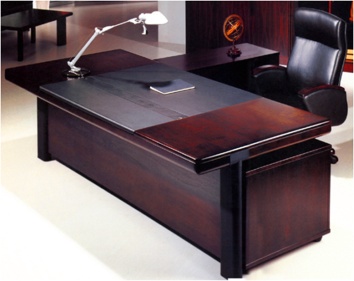 办公室家具桌类办公桌（有副台）2主台2000*1000*760副台1200*500*660（司局级）基材：台面选用“福人”品牌E1级环保中密度纤维人造板，游离甲醛释放量≤0.124mg/m3，本次检测值为0.025mg/m3，其他部位选用江西“大亚”品牌E1级环保刨花板，甲醛释放量≤0.124mg/m3，本次检测值为0.020mg/m3；面材：台面，双面贴一级天然木皮（包括胡桃木、樱桃木等），木皮厚度≥0.6mm，木皮宽度≥200mm。封边：台面使用与楸木\西南桦木封边；封边条厚度≥6mm，木材含水率8%-12%。走线孔内缘及隐蔽部位全部做封闭处理；油漆：采用“嘉宝莉”品牌优质水性漆，台面漆膜理化性能达到国际要求，硬度≥2H。胶粘剂：采用 “永特耐”品牌优质环保胶粘剂，苯含量＜0.02。五金件：采用德国"海福乐"品牌连接件和三节无声滑轨、德国“海蒂诗”阻尼铰链、柜门和抽屉均采用德国“BMB” 锁具。柜门、抽屉均配优质拉手。连接件均做防锈处理。配尼龙纤维合成脚轮。办公桌构成：主台、副台、三屉活动推柜；结构性能描述：主台面带薄抽，带合理走线功能；三屉活动推拒（配优质连杆锁）下屉下设前置导向轮，可内置挂捞架；副台可移动，带合理走线功能，下设推拉门柜，柜内有中山板，设一搁板，结构设计便于办公。柜门和抽屉带锁，尼龙纤维合成脚轮。创新点：1、副台设推拉门柜，内置一层樘板可调，后身板设走线孔和散热机构，可兼做主机箱柜便于不同方位移动副台。2、台面板新工艺：人造板五层对称布置，内置钢制面板应力调节器、增加面板刚度和确保面板平整度。环保工艺：1、人造板全部双饰面，封四边，走线孔内缘及隐蔽部位全部做封闭处理；2、台面板两面双贴木皮，两面均衡油饰；3、班台面板的薄抽洞口内部用水溶性涂料喷涂封闭；4、全自动喷涂漆、滚涂线，完全密闭环境杜绝粉尘，感应喷头，自动调节油漆量，保证油漆面光洁平整。减少对环境污染。5、所用板材经过杀虫处理，人造板家具甲醛释放量达到国家环保标准。产品均使用低挥发性原辅材料。4,476.00办公室家具桌类办公桌（有副台）3主台1800*1000*760副台1200*500*660（处级及以下）基材：台面选用“福人”品牌E1级环保中密度纤维人造板，游离甲醛释放量≤0.124mg/m3，本次检测值为0.025mg/m3，其他部位选用江西“大亚”品牌E1级环保刨花板，甲醛释放量≤0.124mg/m3，本次检测值为0.020mg/m3；面材：台面，双面贴一级天然木皮（包括胡桃木、樱桃木等），木皮厚度≥0.6mm，木皮宽度≥200mm。封边：台面使用与楸木\西南桦木封边；封边条厚度≥6mm，木材含水率8%-12%。走线孔内缘及隐蔽部位全部做封闭处理；油漆：采用“嘉宝莉”品牌优质水性漆，台面漆膜理化性能达到国际要求，硬度≥2H。胶粘剂：采用 “永特耐”品牌优质环保胶粘剂，苯含量＜0.02。五金件：采用德国"海福乐"品牌连接件和三节无声滑轨、德国“海蒂诗”阻尼铰链、柜门和抽屉均采用德国“BMB” 锁具。柜门、抽屉均配优质拉手。连接件均做防锈处理。配尼龙纤维合成脚轮。办公桌构成：主台、副台、三屉活动推柜；结构性能描述：主台面带薄抽，带合理走线功能；三屉活动推拒（配优质连杆锁）下屉下设前置导向轮，可内置挂捞架；副台可移动，带合理走线功能，下设推拉门柜，柜内有中山板，设一搁板，结构设计便于办公。柜门和抽屉带锁，尼龙纤维合成脚轮。创新点：1、副台设推拉门柜，内置一层樘板可调，后身板设走线孔和散热机构，可兼做主机箱柜便于不同方位移动副台。2、台面板新工艺：人造板五层对称布置，内置钢制面板应力调节器、增加面板刚度和确保面板平整度。环保工艺：1、人造板全部双饰面，封四边，走线孔内缘及隐蔽部位全部做封闭处理；2、台面板两面双贴木皮，两面均衡油饰；3、班台面板的薄抽洞口内部用水溶性涂料喷涂封闭；4、全自动喷涂漆、滚涂线，完全密闭环境杜绝粉尘，感应喷头，自动调节油漆量，保证油漆面光洁平整。减少对环境污染。5、所用板材经过杀虫处理，人造板家具甲醛释放量达到国家环保标准。产品均使用低挥发性原辅材料。2,980.00大类小类产品编号规格（W*D*Hmm）材质配置投报价格（元）产品图样办公室家具桌类办公桌（有副台）4主台1600*800*760副台1200*400*660（处级及以下）基材：台面选用“福人”品牌E1级环保中密度纤维人造板，游离甲醛释放量≤0.124mg/m3，本次检测值为0.025mg/m3，其他部位选用江西“大亚”品牌E1级环保刨花板，甲醛释放量≤0.124mg/m3，本次检测值为0.020mg/m3；面材：台面，双面贴一级天然木皮（包括胡桃木、樱桃木等），木皮厚度≥0.6mm，木皮宽度≥200mm。封边：台面使用与楸木\西南桦木封边；封边条厚度≥6mm，木材含水率8%-12%。走线孔内缘及隐蔽部位全部做封闭处理；油漆：采用“嘉宝莉”品牌优质水性漆，台面漆膜理化性能达到国际要求，硬度≥2H。胶粘剂：采用 “永特耐”品牌优质环保胶粘剂，苯含量＜0.02。五金件：采用德国"海福乐"品牌连接件和三节无声滑轨、德国“海蒂诗”阻尼铰链、柜门和抽屉均采用德国“BMB” 锁具。柜门、抽屉均配优质拉手。连接件均做防锈处理。配尼龙纤维合成脚轮。办公桌构成：主台、副台、三屉活动推柜；结构性能描述：主台面带薄抽，带合理走线功能；三屉活动推拒（配优质连杆锁）下屉下设前置导向轮，可内置挂捞架；副台可移动，带合理走线功能，下设推拉门柜，柜内有中山板，设一搁板，结构设计便于办公。柜门和抽屉带锁，尼龙纤维合成脚轮。创新点：1、副台设推拉门柜，内置一层樘板可调，后身板设走线孔和散热机构，可兼做主机箱柜便于不同方位移动副台。2、台面板新工艺：人造板五层对称布置，内置钢制面板应力调节器、增加面板刚度和确保面板平整度。环保工艺：1、人造板全部双饰面，封四边，走线孔内缘及隐蔽部位全部做封闭处理；2、台面板两面双贴木皮，两面均衡油饰；3、面板的薄抽洞口内部用水溶性涂料喷涂封闭；4、全自动喷涂漆、滚涂线，完全密闭环境杜绝粉尘，感应喷头，自动调节油漆量，保证油漆面光洁平整。减少对环境污染。5、所用板材经过杀虫处理，人造板家具甲醛释放量达到国家环保标准。产品均使用低挥发性原辅材料。2,888.00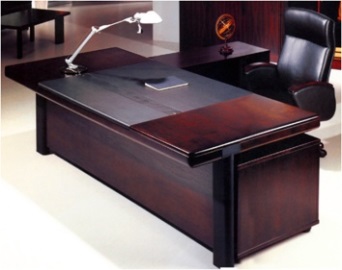 大类小类产品编号规格（W*D*Hmm）材质配置投报价格（元）产品图样办公室家具桌类办公桌（无副台）51600*800*760（处级及以下）基材：台面选用“福人”品牌E1级环保中密度纤维人造板，游离甲醛释放量≤0.124mg/m3，本次检测值为0.025mg/m3，其他部位选用 江西“大亚”品牌E1级环保刨花板，甲醛释放量≤0.124mg/m3，本次检测值为0.020mg/m3；面材：台面，双面贴一级天然木皮（包括胡桃木、樱桃木等），木皮厚度0.6mm ，木皮宽度≥200mm 。封边：台面使用与楸木\西南桦木封边；封边条厚度≥6mm，木材含水率8%-12%。走线孔内缘及隐蔽部位全部做封闭处理；油漆： 采用“嘉宝莉”品牌优质水性漆，台面漆膜理化性能达到国际要求，硬度≥2H。胶粘剂：采用 “永特耐”品牌优质环保胶粘剂，苯含量＜0.02。五金件：采用德国"海福乐"品牌连接件和三节无声滑轨、抽屉采用德国“BMB” 锁具。抽屉配优质拉手。连接件均做防锈处理。配尼龙纤维合成脚轮。办公桌构成：主台、三屉固定柜；结构性能描述：一侧为三屉固定柜（连锁）；另一侧上部一个抽屉，下部带有活动搁板的单门柜；中间抽屉。带合理走线功能。环保工艺：1、人造板全部双饰面，封四边，走线孔内缘及隐蔽部位全部做封闭处理；2、台面板两面双贴木皮，两面均衡油饰；3、面板的薄抽洞口内部用水溶性涂料喷涂封闭；4、全自动喷涂漆、滚涂线，完全密闭环境杜绝粉尘，感应喷头，自动调节油漆量，保证油漆面光洁平整。减少对环境污染。5、所用板材经过杀虫处理，人造板家具甲醛释放量达到国家环保标准。产品均使用低挥发性原辅材料。2,460.00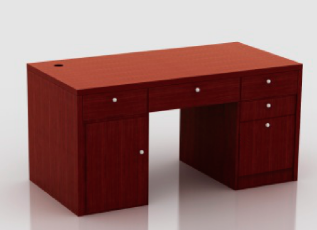 大类小类产品编号规格（W*D*Hmm）材质配置投报价格（元）产品图样办公室家具桌类办公桌A61500*750*760（处级及以下）基材：台面选用“福人”品牌E1级环保中密度纤维人造板，游离甲醛释放量≤0.124mg/m3，本次检测值为0.025mg/m3，其他部位选用江西“大亚”品牌E1级环保刨花板，甲醛释放量≤0.124mg/m3，本次检测值为0.020mg/m3；面材：台面，双面贴一级天然木皮（包括胡桃木、樱桃木等），木皮厚度0.6mm ，木皮宽度≥200mm 。封边：台面使用与楸木\西南桦木封边；封边条厚度≥6mm，木材含水率8%-12%。走线孔内缘及隐蔽部位全部做封闭处理；油漆： 采用“嘉宝莉”品牌优质水性漆，台面漆膜理化性能达到国际要求，硬度≥2H。胶粘剂：采用 “永特耐”品牌优质环保胶粘剂，苯含量＜0.02。五金件：采用德国"海福乐"品牌连接件和三节无声滑轨、德国“海蒂诗”阻尼铰链、柜门和抽屉均采用德国“BMB” 锁具。柜门、抽屉均配优质拉手。连接件均做防锈处理。配优质尼龙桌脚垫。结构性能描述：两头沉结构。环保工艺：1、人造板全部双饰面，封四边，走线孔内缘及隐蔽部位全部做封闭处理；2、台面板两面双贴木皮，两面均衡油饰；3、面板的薄抽洞口内部用水溶性涂料喷涂封闭；4、全自动喷涂漆、滚涂线，完全密闭环境杜绝粉尘，感应喷头，自动调节油漆量，保证油漆面光洁平整。减少对环境污染。5、所用板材经过杀虫处理，人造板家具甲醛释放量达到国家环保标准。产品均使用低挥发性原辅材料。2,350.00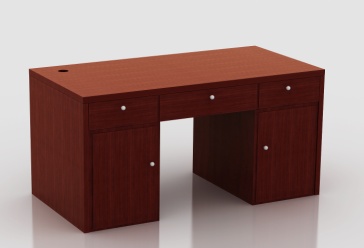 大类小类产品编号规格（W*D*Hmm）材质配置投报价格（元）产品图样办公室家具桌类办公桌B71400*700*760（处级及以下）基材：台面选用“福人”品牌E1级环保中密度纤维人造板，游离甲醛释放量≤0.124mg/m3，本次检测值为0.025mg/m3，其他部位选用江西“大亚”品牌E1级环保刨花板，甲醛释放量≤0.124mg/m3，本次检测值为0.020mg/m3；面材：台面，双面贴一级天然木皮（包括胡桃木、樱桃木等），木皮厚度0.6mm ，木皮宽度≥200mm。封边：台面使用与楸木\西南桦木封边；封边条厚度≥6mm，木材含水率8%-12%。走线孔内缘及隐蔽部位全部做封闭处理；油漆： 采用“嘉宝莉”品牌优质水性漆，台面漆膜理化性能达到国际要求，硬度≥2H。胶粘剂：采用 “永特耐”品牌优质环保胶粘剂，苯含量＜0.02。五金件：采用德国"海福乐"品牌连接件和三节无声滑轨、抽屉采用德国“BMB” 锁具。抽屉配优质拉手。连接件均做防锈处理。配优质尼龙桌脚垫。结构性能描述：两头沉结构。环保工艺：1、人造板全部双饰面，封四边，走线孔内缘及隐蔽部位全部做封闭处理；2、台面板两面双贴木皮，两面均衡油饰；3、面板的薄抽洞口内部用水溶性涂料喷涂封闭；4、全自动喷涂漆、滚涂线，完全密闭环境杜绝粉尘，感应喷头，自动调节油漆量，保证油漆面光洁平整。减少对环境污染。5、所用板材经过杀虫处理，人造板家具甲醛释放量达到国家环保标准。产品均使用低挥发性原辅材料。2,210.00大类小类产品编号规格（W*D*Hmm）材质配置投报价格（元）产品图样办公室家具桌类办公桌C81200*600*760（处级及以下）基材：台面选用“福人”品牌E1级环保中密度纤维人造板，游离甲醛释放量≤0.124mg/m3，本次检测值为0.025mg/m3，其他部位选用 江西“大亚”品牌E1级环保刨花板，甲醛释放量≤0.124mg/m3，本次检测值为0.020mg/m3；面材：台面，双面贴一级天然木皮（包括胡桃木、樱桃木等），木皮厚度0.6mm ，木皮宽度≥200mm 。封边：台面使用与楸木\西南桦木封边；封边条厚度≥6mm，木材含水率8%-12%。走线孔内缘及隐蔽部位全部做封闭处理；油漆： 采用“嘉宝莉”品牌优质水性漆，台面漆膜理化性能达到国际要求，硬度≥2H。胶粘剂：采用 “永特耐”品牌优质环保胶粘剂，苯含量＜0.02。五金件：采用德国"海福乐"品牌连接件和三节无声滑轨、抽屉采用德国“BMB” 锁具。抽屉配优质拉手。连接件均做防锈处理。配优质尼龙桌脚垫。办公桌构成：桌面下并排三抽屉式。结构性能描述：桌面下并排三抽屉。环保工艺：1、人造板全部双饰面，封四边，走线孔内缘及隐蔽部位全部做封闭处理；2、台面板两面双贴木皮，两面均衡油饰；3、面板的薄抽洞口内部用水溶性涂料喷涂封闭；4、全自动喷涂漆、滚涂线，完全密闭环境杜绝粉尘，感应喷头，自动调节油漆量，保证油漆面光洁平整。减少对环境污染。5、所用板材经过杀虫处理，人造板家具甲醛释放量达到国家环保标准。产品均使用低挥发性原辅材料。2,167.00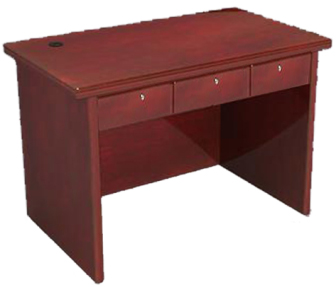 大类大类小类小类产品产品编号编号规格（W*D*Hmm）规格（W*D*Hmm）材质配置材质配置投报价格（元）投报价格（元）产品图样产品图样办公室家具办公室家具桌类桌类办公桌D办公桌D991500*750*760（处级及以下）1500*750*760（处级及以下）基材：选用江西“大亚”品牌E1级环保刨花板，游离甲醛释放量≤0.124mg/m3，本次检测值为0.020mg/m3。桌板厚25mm。桌面上下两面双贴进口优质0.8mm厚E1级“大亚”品牌三聚氰胺板饰面。封边：桌面采用2mmPVC塑条封边，隐蔽部位封闭处理。胶粘剂：采用 “永特耐”品牌优质环保胶粘剂，苯含量＜0.02。五金件：采用德国"海福乐"品牌连接件和三节无声滑轨、德国“海蒂诗”阻尼铰链、柜门和抽屉均采用德国“BMB” 锁具。柜门、抽屉均配优质拉手。连接件均做防锈处理。配优质尼龙桌脚垫。办公桌构成：桌面下并排三抽屉式。结构性能描述：桌面下并排三抽屉，左右各加单开板门，内配活动搁板一块。环保工艺：1、走线孔内缘及隐蔽部位全部做封闭处理；2、所用板材经过杀虫处理，人造板家具甲醛释放量达到国家环保标准。产品均使用低挥发性原辅材料。基材：选用江西“大亚”品牌E1级环保刨花板，游离甲醛释放量≤0.124mg/m3，本次检测值为0.020mg/m3。桌板厚25mm。桌面上下两面双贴进口优质0.8mm厚E1级“大亚”品牌三聚氰胺板饰面。封边：桌面采用2mmPVC塑条封边，隐蔽部位封闭处理。胶粘剂：采用 “永特耐”品牌优质环保胶粘剂，苯含量＜0.02。五金件：采用德国"海福乐"品牌连接件和三节无声滑轨、德国“海蒂诗”阻尼铰链、柜门和抽屉均采用德国“BMB” 锁具。柜门、抽屉均配优质拉手。连接件均做防锈处理。配优质尼龙桌脚垫。办公桌构成：桌面下并排三抽屉式。结构性能描述：桌面下并排三抽屉，左右各加单开板门，内配活动搁板一块。环保工艺：1、走线孔内缘及隐蔽部位全部做封闭处理；2、所用板材经过杀虫处理，人造板家具甲醛释放量达到国家环保标准。产品均使用低挥发性原辅材料。1,996.001,996.00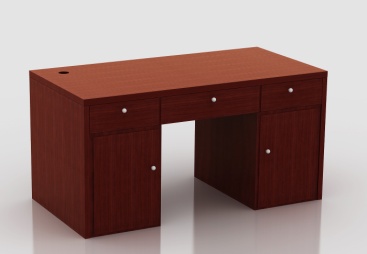 大类大类小类小类产品产品编号编号规格（W*D*Hmm）规格（W*D*Hmm）材质配置材质配置投报价格（元）投报价格（元）产品图样产品图样办公室家具办公室家具桌类桌类屏风工作位A屏风工作位A10101600*1600*760/12001600*1600*760/1200屏风为全钢结构，厚度40，屏风内部不允许使用人造板。内框架采用1.5厚冷轧钢板，铝合金盖板厚1.5，表面阳极氧化/静电喷塑处理。桌面上屏风上部为磨砂玻璃，下部为0.8厚冷轧钢板，麻绒面料覆面。桌面下为冲点0.8厚冷轧钢板。基材采用E1级三聚氰胺饰面人造板，2厚PVC封边，两侧配木制固定柜。桌面下配键盘托、主机架。桌面上有走线孔，桌面上、下屏风均有多媒体插座。环保工艺：1、走线孔内缘及隐蔽部位全部做封闭处理；2、所用板材经过杀虫处理，人造板家具甲醛释放量达到国家环保标准。产品均使用低挥发性原辅材料。屏风为全钢结构，厚度40，屏风内部不允许使用人造板。内框架采用1.5厚冷轧钢板，铝合金盖板厚1.5，表面阳极氧化/静电喷塑处理。桌面上屏风上部为磨砂玻璃，下部为0.8厚冷轧钢板，麻绒面料覆面。桌面下为冲点0.8厚冷轧钢板。基材采用E1级三聚氰胺饰面人造板，2厚PVC封边，两侧配木制固定柜。桌面下配键盘托、主机架。桌面上有走线孔，桌面上、下屏风均有多媒体插座。环保工艺：1、走线孔内缘及隐蔽部位全部做封闭处理；2、所用板材经过杀虫处理，人造板家具甲醛释放量达到国家环保标准。产品均使用低挥发性原辅材料。2,562.002,562.00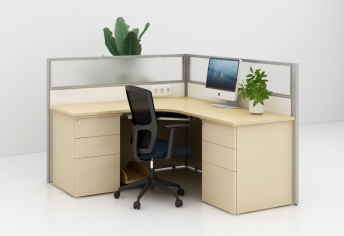 办公室家具办公室家具桌类桌类屏风工作位B屏风工作位B11111800*1800*760/12001800*1800*760/1200屏风为全钢结构，厚度40，屏风内部不允许使用人造板。内框架采用1.5厚冷轧钢板，铝合金盖板厚1.5，表面阳极氧化/静电喷塑处理。桌面上屏风上部为磨砂玻璃，下部为0.8厚冷轧钢板，麻绒面料覆面。桌面下为冲点0.8厚冷轧钢板。基材采用E1级三聚氰胺饰面人造板，2厚PVC封边，两侧配木制固定柜。桌面下配键盘托、主机架。桌面上有走线孔，桌面上、下屏风均有多媒体插座。环保工艺：1、走线孔内缘及隐蔽部位全部做封闭处理；2、所用板材经过杀虫处理，人造板家具甲醛释放量达到国家环保标准。产品均使用低挥发性原辅材料。屏风为全钢结构，厚度40，屏风内部不允许使用人造板。内框架采用1.5厚冷轧钢板，铝合金盖板厚1.5，表面阳极氧化/静电喷塑处理。桌面上屏风上部为磨砂玻璃，下部为0.8厚冷轧钢板，麻绒面料覆面。桌面下为冲点0.8厚冷轧钢板。基材采用E1级三聚氰胺饰面人造板，2厚PVC封边，两侧配木制固定柜。桌面下配键盘托、主机架。桌面上有走线孔，桌面上、下屏风均有多媒体插座。环保工艺：1、走线孔内缘及隐蔽部位全部做封闭处理；2、所用板材经过杀虫处理，人造板家具甲醛释放量达到国家环保标准。产品均使用低挥发性原辅材料。2,981.002,981.00大类小类产品编号规格（W*D*Hmm）材质配置投报价格（元）产品图样办公室家具柜类文件柜12900*420*2000（上玻下板）基材：柜门门板及其它正面可视部位采用“福人”品牌E1级环保中密度纤维人造板，游离甲醛释放量≤0.124mg/m3，本次检测值为0.025mg/m3，其他部位选用 江西“大亚”品牌E1级环保刨花板，甲醛释放量≤0.124mg/m3，本次检测值为0.020mg/m3 ；面材：门板及全部板件双面贴一级天然木皮（包括胡桃木、樱桃木等），木皮厚度0.6mm，木皮宽度≥200mm；  油漆：采用“嘉宝莉”品牌优质水性漆，台面漆膜理化性能达到国际要求，硬度≥2H。胶粘剂：采用 “永特耐”品牌优质环保胶粘剂，苯含量＜0.02。五金件：采用德国"海福乐"品牌连接件、德国“海蒂诗”阻尼铰链、柜门采用德国“BMB” 锁具。柜门配优质拉手。连接件均做防锈处理。配优质尼龙脚垫。结构性能描述：上为带木框3mm厚清玻璃对开门柜，下为对开木掩门柜，上内设二块可调搁板，下内设可调一块搁板，实木封边。柜门均可搭配金属拉手（或实木扣手）和锁。柜内所有活动搁板厚度为25mm，且上下可调各30 mm，预留搁板销孔。背板厚为15mm，可保证柜体的稳定性，不易变形。创新点：1、柜体后身板采用5mm厚高密度纤维板，插入两侧山的板槽中，并用后身托带整体固定，增强柜体强度；2、柜门玻璃直接插入门边槽内，增强门边刚性，减少柜门变形。环保工艺：1、人造板全部双饰面，封四边，隐蔽部位全部做封闭处理；2、柜门及全部板件两面双贴木皮，两面均衡油饰；3、柜类家具可调樘板柱销孔一律采用封边处理；4、全自动喷涂漆、滚涂线，完全密闭环境杜绝粉尘，感应喷头，自动调节油漆量，保证油漆面光洁平整。减少对环境污染。5、所用板材经过杀虫处理，人造板家具甲醛释放量达到国家环保标准。产品均使用低挥发性原辅材料。998.00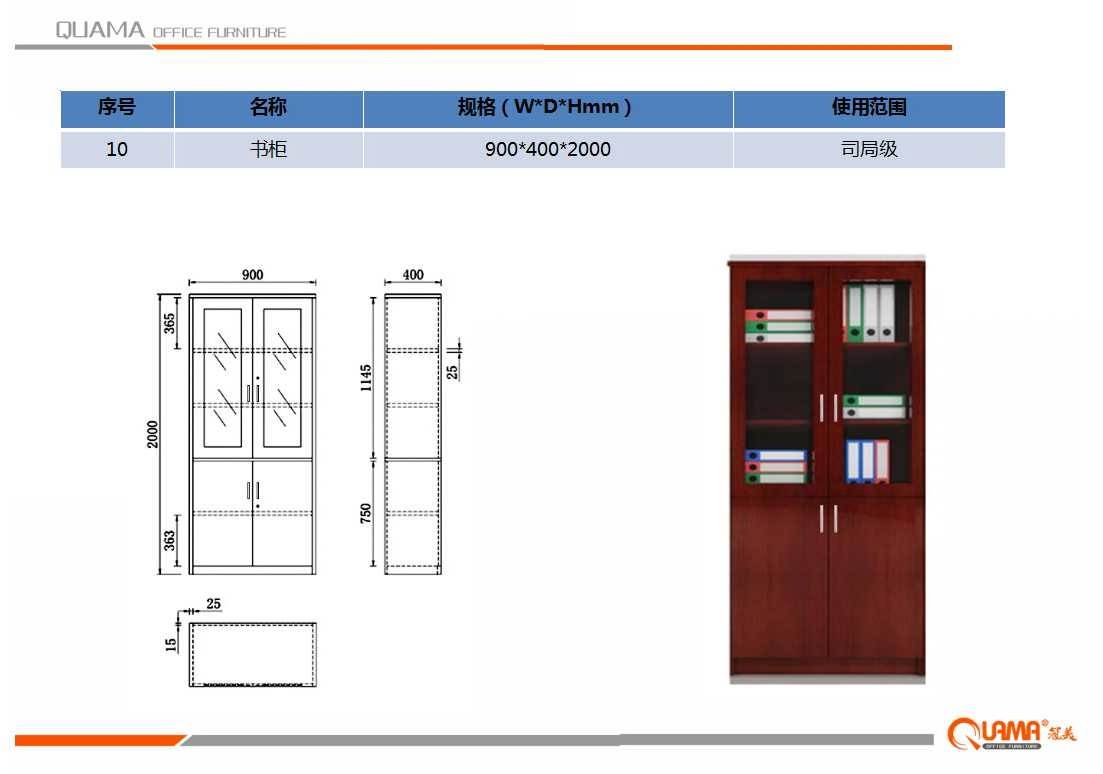 大类小类产品编号规格（W*D*Hmm）材质配置投报价格（元）产品图样办公室家具柜类文件柜13900*420*2000（四板门）基材：柜门门板及其它正面可视部位采用“福人”品牌E1级环保中密度纤维人造板，游离甲醛释放量≤0.124mg/m3，本次检测值为0.025mg/m3，其他部位选用 江西“大亚”品牌E1级环保刨花板，甲醛释放量≤0.124mg/m3，本次检测值为0.020mg/m3 ；面材：门板及全部板件双面贴一级天然木皮（包括胡桃木、樱桃木等），木皮厚度0.6mm，木皮宽度≥200mm；  油漆：采用“嘉宝莉”品牌优质水性漆，台面漆膜理化性能达到国际要求，硬度≥2H。胶粘剂：采用 “永特耐”品牌优质环保胶粘剂，苯含量＜0.02。五金件：采用德国"海福乐"品牌连接件、德国“海蒂诗”阻尼铰链、柜门采用德国“BMB” 锁具。柜门配优质拉手。连接件均做防锈处理。配优质尼龙脚垫。结构性能描述：上下均为对开木掩门柜，上内设二块可调搁板，下内设一块可调搁板，实木封边。柜门均配实木扣手(或金属拉手)和锁。柜内所有活动搁板厚度为25mm，且上下可调各30 mm，预留搁板销孔。背板厚为15mm，可保证柜体的稳定性，不易变形。创新点：1、柜体后身板采用5mm厚高密度纤维板，插入两侧山的板槽中，并用后身托带整体固定，增强柜体强度；环保工艺：1、人造板全部双饰面，封四边，隐蔽部位全部做封闭处理；2、柜门及全部板件两面双贴木皮，两面均衡油饰；3、柜类家具可调樘板柱销孔一律采用封边处理；4、全自动喷涂漆、滚涂线，完全密闭环境杜绝粉尘，感应喷头，自动调节油漆量，保证油漆面光洁平整。减少对环境污染。5、所用板材经过杀虫处理，人造板家具甲醛释放量达到国家环保标准。产品均使用低挥发性原辅材料。990.00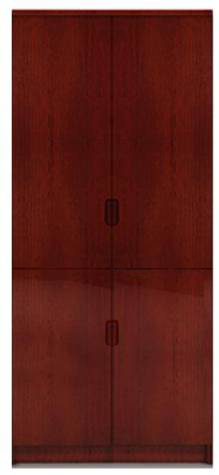 大类小类产品编号规格（W*D*Hmm）材质配置投报价格（元）产品图样办公室家具柜类书柜14900*420*2000（通体木框玻璃门）基材：柜门门板及其它正面可视部位采用“福人”品牌E1级环保中密度纤维人造板，游离甲醛释放量≤0.124mg/m3，本次检测值为0.025mg/m3，其他部位选用江西“大亚”品牌E1级环保刨花板，甲醛释放量≤0.124mg/m3，本次检测值为0.020mg/m3 ；面材：门板及全部板件双面贴一级天然木皮（包括胡桃木、樱桃木等），木皮厚度0.6mm，木皮宽度≥200mm；  油漆：采用“嘉宝莉”品牌优质水性漆，台面漆膜理化性能达到国际要求，硬度≥2H。胶粘剂：采用 “永特耐”品牌优质环保胶粘剂，苯含量＜0.02。五金件：采用德国"海福乐"品牌连接件、德国“海蒂诗”阻尼铰链、柜门采用德国“BMB” 锁具。柜门配优质拉手。连接件均做防锈处理。配优质尼龙脚垫。结构性能描述：通体为带木框3mm厚清玻璃对开门柜，内设四块可调搁板，实木封边。柜门均配实木扣手（或金属拉手）和锁。柜内所有活动搁板厚度为25mm，且上下可调各30 mm，预留搁板销孔。背板厚为15mm，可保证柜体的稳定性，不易变形。创新点：1、柜体后身板采用5mm厚高密度纤维板，插入两侧山的板槽中，并用后身托带整体固定，增强柜体强度；2、柜门玻璃直接插入门边槽内，增强门边刚性，减少柜门变形。环保工艺：1、人造板全部双饰面，封四边，隐蔽部位全部做封闭处理；2、柜门及全部板件两面双贴木皮，两面均衡油饰；3、柜类家具可调樘板柱销孔一律采用封边处理；4、全自动喷涂漆、滚涂线，完全密闭环境杜绝粉尘，感应喷头，自动调节油漆量，保证油漆面光洁平整。减少对环境污染。5、所用板材经过杀虫处理，人造板家具甲醛释放量达到国家环保标准。产品均使用低挥发性原辅材料。1183.00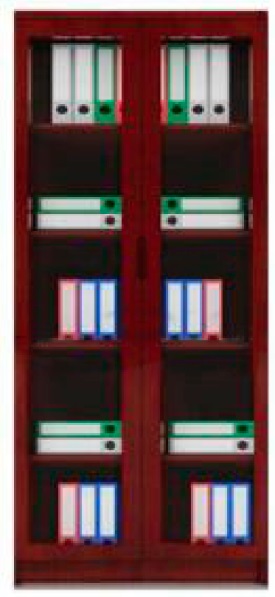 大类小类产品编号规格（W*D*Hmm）材质配置投报价格（元）产品图样办公室家具柜类书柜15900*420*2000（上玻下板）基材：柜门门板及其它正面可视部位采用“福人”品牌E1级环保中密度纤维人造板，游离甲醛释放量≤0.124mg/m3，本次检测值为0.025mg/m3，其他部位选用江西“大亚”品牌E1级环保刨花板，甲醛释放量≤0.124mg/m3，本次检测值为0.020mg/m3 ；面材：门板及全部板件双面贴一级天然木皮（包括胡桃木、樱桃木等），木皮厚度0.6mm，木皮宽度≥200mm；  油漆： 采用“嘉宝莉”品牌优质水性漆，台面漆膜理化性能达到国际要求，硬度≥2H。胶粘剂：采用 “永特耐”品牌优质环保胶粘剂，苯含量＜0.02。五金件：采用德国"海福乐"品牌连接件、德国“海蒂诗”阻尼铰链、柜门采用德国“BMB” 锁具。柜门配优质拉手。连接件均做防锈处理。配优质尼龙脚垫。结构性能描述：上为带木框3mm厚清玻璃对开门柜，下为对开木掩门柜，上内设二块搁板，下内设一块搁板，实木封边。柜门均配金属拉手（或实木扣手）和锁。柜内所有活动搁板厚度为25mm，且上下可调各30 mm，预留搁板销孔。背板厚为15mm，可保证柜体的稳定性，不易变形。创新点：1、柜体后身板采用5mm厚高密度纤维板，插入两侧山的板槽中，并用后身托带整体固定，增强柜体强度；环保工艺：1、人造板全部双饰面，封四边，隐蔽部位全部做封闭处理；2、柜门及全部板件两面双贴木皮，两面均衡油饰；3、柜类家具可调樘板柱销孔一律采用封边处理；4、全自动喷涂漆、滚涂线，完全密闭环境杜绝粉尘，感应喷头，自动调节油漆量，保证油漆面光洁平整。减少对环境污染。5、所用板材经过杀虫处理，人造板家具甲醛释放量达到国家环保标准。产品均使用低挥发性原辅材料。998.00大类小类产品编号规格（W*D*Hmm）材质配置投报价格（元）产品图样办公室家具柜类更衣柜16600*600*2000基材：柜门门板及其它正面可视部位采用“福人”品牌E1级环保中密度纤维人造板，游离甲醛释放量≤0.124mg/m3，本次检测值为0.025mg/m3，其他部位选用江西“大亚”品牌E1级环保刨花板，甲醛释放量≤0.124mg/m3，本次检测值为0.020mg/m3 ；面材：门板及全部板件双面贴一级天然木皮（包括胡桃木、樱桃木等），木皮厚度0.6mm，木皮宽度≥200mm；  油漆： 采用“嘉宝莉”品牌优质水性漆，台面漆膜理化性能达到国际要求，硬度≥2H。胶粘剂：采用 “永特耐”品牌优质环保胶粘剂，苯含量＜0.02。五金件：采用德国"海福乐"品牌连接件、德国“海蒂诗”阻尼铰链、柜门采用德国“BMB” 锁具。柜门配优质拉手。连接件均做防锈处理。配优质尼龙脚垫。结构性能描述：通体为单开门柜，设有横向不锈钢挂衣杆（挂衣空间≥1400H)+门内侧装半身穿衣镜+两块固定搁板+衣帽钩。柜内所有搁板厚度为25mm。背板厚为15mm，可保证柜体的稳定性，不易变形。创新点：1、柜体后身板采用5mm厚高密度纤维板，插入两侧山的板槽中，并用后身托带整体固定，增强柜体强度；2、人造板全部双饰面，封四边，隐蔽部位全部做封闭处理；3、柜门及全部板件两面双贴木皮，两面均衡油饰；4、柜类家具樘板柱销孔一律采用封边处理；5、全自动喷涂漆、滚涂线，完全密闭环境杜绝粉尘，感应喷头，自动调节油漆量，保证油漆面光洁平整。减少对环境污染。6、所用板材经过杀虫处理，人造板家具甲醛释放量达到国家环保标准。产品均使用低挥发性原辅材料。976.00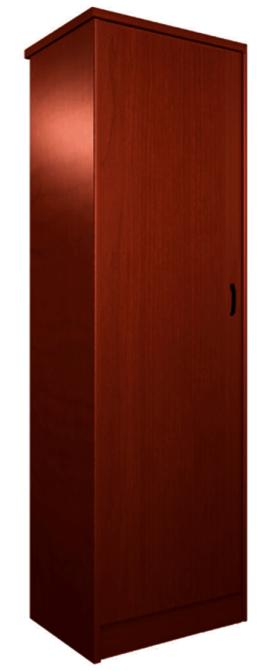 大类小类产品编号规格（W*D*Hmm）材质配置投报价格（元）产品图样办公室家具柜类更衣柜17900*600*2000基材：柜门门板及其它正面可视部位采用“福人”品牌E1级环保中密度纤维人造板，游离甲醛释放量≤0.124mg/m3，本次检测值为0.025mg/m3，柜体结构基材选用江西“大亚”品牌E1级环保刨花板，游离甲醛释放量≤0.124mg/m3，本次检测值为0.020mg/m3。面材：柜体结构为E1级江西“大亚”品牌三聚氰胺板饰面，采用≥2mmPVC塑条封边。门板及其他正面可视部件双面贴一级天然木皮（包括胡桃木、樱桃木等），木皮厚度0.6mm，木皮宽度≥200mm；  油漆：采用“嘉宝莉”品牌优质水性漆，台面漆膜理化性能达到国际要求，硬度≥2H。胶粘剂：采用 “永特耐”品牌优质环保胶粘剂，苯含量＜0.02。五金件：采用德国"海福乐"品牌连接件、德国“海蒂诗”阻尼铰链、柜门采用德国“BMB” 锁具。柜门配优质金属拉手（或实木扣手）。连接件均做防锈处理。配优质尼龙脚垫。结构性能描述：通体为对开木掩门柜，内设中山板，两门分别配锁，各设有横向不锈钢挂衣杆（挂衣空间≥1400H)+半身穿衣镜+两块固定搁板+衣帽钩。柜内所有搁板厚度为25mm。背板厚为15mm，可保证柜体的稳定性，不易变形。创新点：1、柜体后身板采用5mm厚高密度纤维板，插入两侧山的板槽中，并用后身托带整体固定，增强柜体强度；2、人造板全部双饰面，封四边，隐蔽部位全部做封闭处理；3、柜门及全部板件两面双贴木皮，两面均衡油饰；4、柜类家具樘板柱销孔一律采用封边处理；5、全自动喷涂漆、滚涂线，完全密闭环境杜绝粉尘，感应喷头，自动调节油漆量，保证油漆面光洁平整。减少对环境污染。6、所用板材经过杀虫处理，人造板家具甲醛释放量达到国家环保标准。产品均使用低挥发性原辅材料。989.00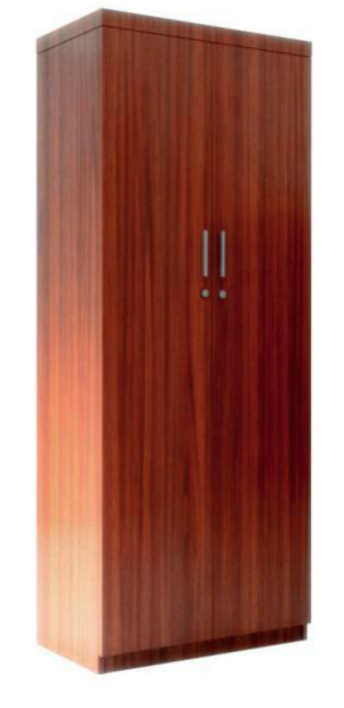 大类小类产品编号规格（W*D*Hmm）材质配置投报价格（元）产品图样办公室家具茶几茶几A181200*600*450基材：茶几面采用“福人”品牌E1级环保中密度纤维人造板，厚度25mm，游离甲醛释放量≤0.124mg/m3，本次检测值为0.025mg/m3，其他部位基材选用江西“大亚”品牌E1级环保刨花板，游离甲醛释放量≤0.124mg/m3，本次检测值为0.020mg/m3。面材：双面贴一级天然木皮（包括胡桃木、樱桃木等），木皮厚度0.6mm，木皮宽度≥200mm；  封边：几面使用与木皮材质一致的实木封边；封边厚度≥6mm，木材含水率8%-12%。隐蔽部位全部做封边处理；油漆：采用“嘉宝莉”品牌优质水性漆，台面漆膜理化性能达到国际要求，硬度≥2H。胶粘剂：采用 “永特耐”品牌优质环保胶粘剂，苯含量＜0.02。结构性能描述：距地100H处设一搁板。硬杂木几架。整体榫卯结构，配优质尼龙脚垫。环保工艺：1、人造板全部双饰面，封四边，隐蔽部位全部做封闭处理；2、茶几面及全部板件两面双贴木皮，两面均衡油饰；3、全自动喷涂漆、滚涂线，完全密闭环境杜绝粉尘，感应喷头，自动调节油漆量，保证油漆面光洁平整。减少对环境污染。4、所用板材经过杀虫处理，人造板家具甲醛释放量达到国家环保标准。产品均使用低挥发性原辅材料。985.00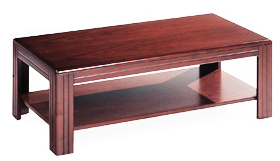 大类小类产品编号规格（W*D*Hmm）材质配置投报价格（元）产品图样办公室家具茶几茶几B19700*700*530基材：茶几面采用“福人”品牌E1级环保中密度纤维人造板，厚度25mm，游离甲醛释放量≤0.124mg/m3，本次检测值为0.025mg/m3，其他部位基材选用江西“大亚”品牌E1级环保刨花板，游离甲醛释放量≤0.124mg/m3，本次检测值为0.020mg/m3。面材：双面贴一级天然木皮（包括胡桃木、樱桃木等），木皮厚度0.6mm，木皮宽度≥200mm；  封边：几面使用与木皮材质一致的实木封边；封边厚度≥6mm，木材含水率8%-12%。隐蔽部位全部做封边处理；油漆： 采用“嘉宝莉”品牌优质水性漆，台面漆膜理化性能达到国际要求，硬度≥2H。胶粘剂：采用 “永特耐”品牌优质环保胶粘剂，苯含量＜0.02。结构性能描述：距地100H处设一搁板。硬杂木几架。整体榫卯结构。配优质尼龙脚垫。环保工艺：1、人造板全部双饰面，封四边，隐蔽部位全部做封闭处理；2、茶几面及全部板件两面双贴木皮，两面均衡油饰；3、全自动喷涂漆、滚涂线，完全密闭环境杜绝粉尘，感应喷头，自动调节油漆量，保证油漆面光洁平整。减少对环境污染。4、所用板材经过杀虫处理，人造板家具甲醛释放量达到国家环保标准。产品均使用低挥发性原辅材料。787.00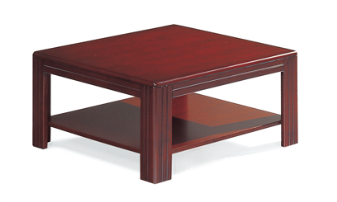 大类小类产品编号规格（W*D*Hmm）材质配置投报价格（元）产品图样办公室家具茶几茶几C20500*700*530基材：茶几面采用“福人”品牌E1级环保中密度纤维人造板，厚度25mm，游离甲醛释放量≤0.124mg/m3，本次检测值为0.025mg/m3，其他部位基材选用江西“大亚”品牌E1级环保刨花板，游离甲醛释放量≤0.124mg/m3，本次检测值为0.020mg/m3。面材：双面贴一级天然木皮（包括胡桃木、樱桃木等），木皮厚度0.6mm ，木皮宽度≥200mm ；  封边：几面使用与木皮材质一致的实木封边；封边厚度≥6mm，木材含水率8%-12%。隐蔽部位全部做封边处理；油漆：采用“嘉宝莉”品牌优质水性漆，台面漆膜理化性能达到国际要求，硬度≥2H。胶粘剂：采用 “永特耐”品牌优质环保胶粘剂，苯含量＜0.02。结构性能描述：距地100H处设一搁板。硬杂木几架。整体榫卯结构。配优质尼龙脚垫。环保工艺：1、人造板全部双饰面，封四边，隐蔽部位全部做封闭处理；2、茶几面及全部板件两面双贴木皮，两面均衡油饰；3、全自动喷涂漆、滚涂线，完全密闭环境杜绝粉尘，感应喷头，自动调节油漆量，保证油漆面光洁平整。减少对环境污染。4、所用板材经过杀虫处理，人造板家具甲醛释放量达到国家环保标准。产品均使用低挥发性原辅材料。775.00大类小类产品编号规格（W*D*Hmm）材质配置投报价格（元）产品图样办公室家具沙发沙发A121单人位中背，带扶手。覆面：采用意大利进口“阳光”品牌一级牛皮覆面，牛皮厚度≥1.5mm。皮面柔软光泽度好，厚度适中，透气性强；衬垫层：使用国产“宝龙”品牌优质泡棉填充。弹簧或绷带与泡棉之间包覆高强度织物隔垫，增强沙发整体强度，沙发内部不使用废旧再生材料。泡棉密度：座面≥35g/m³，靠背≥25kg/m³，高回弹PU泡棉，回弹力≥40%。框架：内部采用硬杂实木框架，木料全部四面刨光，木料不得带树皮。框架主体榫眼结构。内部木材含水率8%-12%。木材无腐朽材和虫蚀，木节直径小于12mm。内部框架不使用人造板材。内露钉尖卧平。结构：满包结构。沙发座面4条蛇簧，靠背3条，与尼龙编织带穿插编织。环保工艺：泡棉使用无苯胶粘剂粘接。内部使用衬垫物干燥、卫生、无腐烂变质、无夹杂泥沙。沙发底部带尼龙脚垫。创新点：1、弹簧与泡棉之间包覆麻袋可防锈，增强整体强度；2、内部不使用人造板材，确保产品环保性能。产品均使用低挥发性原辅材料。1,489.00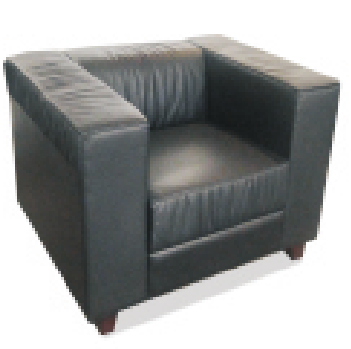 大类小类产品编号规格（W*D*Hmm）材质配置投报价格（元）产品图样办公室家具沙发沙发A222单人位中背，带扶手。覆面：采用国产优质PU皮革覆面，皮革厚度≥1.5mm。皮面柔软光泽度好，厚度适中，透气性强；衬垫层：使用国产“宝龙”品牌优质泡棉填充。弹簧或绷带与泡棉之间包覆高强度织物隔垫，增强沙发整体强度，沙发内部不使用废旧再生材料。泡棉密度：座面≥35g/m³，靠背≥25kg/m³，高回弹PU泡棉，回弹力≥40%框架：内部采用硬杂实木框架，木料全部四面刨光，木料不得带树皮。框架主体榫眼结构。内部木材含水率8%-12%。木材无腐朽材和虫蚀，木节直径小于12mm。内部框架不使用人造板材。内露钉尖卧平。结构：露木结构。沙发前出木和底框木座采用一级天然木皮（包括胡桃木、樱桃木等），榫结构连接。沙发座面4条蛇簧，靠背3条，与尼龙编织带穿插编织。油饰：出木部分采用“嘉宝莉”品牌优质水性漆，台面漆膜理化性能达到国际要求，硬度≥2H。材色纹理与配套家具协调。环保工艺：泡棉使用无苯胶粘剂粘接。内部使用衬垫物干燥、卫生、无腐烂变质、无夹杂泥沙，沙发底部带尼龙脚垫。创新点：1、弹簧与泡棉之间包覆麻袋可防锈，增强整体强度；2、内部不使用人造板材，确保产品环保性能。产品均使用低挥发性原辅材料。1,395.00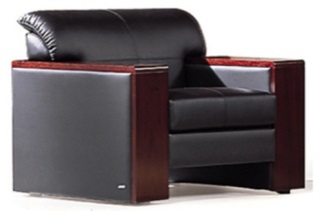 大类小类产品编号规格（W*D*Hmm）材质配置投报价格（元）产品图样办公室家具沙发沙发A323单人位中背，带扶手。覆面：采用台湾“颐达”品牌麻绒面料，具有防静电、防尘、防油污、阻燃性能；垫层：使用国产“宝龙”品牌优质泡棉填充。弹簧或绷带与泡棉之间包覆高强度织物隔垫，增强沙发整体强度，沙发内部不使用废旧再生材料。泡棉密度：座面≥35g/m³，靠背≥25kg/m³，高回弹PU泡棉，回弹力≥40%框架：内部采用硬杂实木框架，木料全部四面刨光，木料不得带树皮。框架主体榫眼结构。内部木材含水率8%-12%。木材无腐朽材和虫蚀，木节直径小于12mm。内部框架不使用人造板材。内露钉尖卧平。结构：露木结构。沙发前出木和底框木座采用一级天然木皮（包括胡桃木、樱桃木等），榫结构连接。沙发座面4条蛇簧，靠背3条，与尼龙编织带穿插编织。油饰：出木部分采用“嘉宝莉”品牌优质水性漆，台面漆膜理化性能达到国际要求，硬度≥2H。材色纹理与配套家具协调。环保工艺：泡棉使用无苯胶粘剂粘接。内部使用衬垫物干燥、卫生、无腐烂变质、无夹杂泥沙，沙发底部带尼龙脚垫。创新点：1、弹簧与泡棉之间包覆麻袋可防锈，增强整体强度；2、内部不使用人造板材，确保产品环保性能。产品均使用低挥发性原辅材料。1,300.00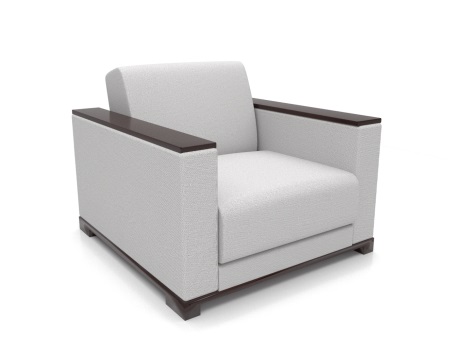 大类小类产品编号规格（W*D*Hmm）材质配置投报价格（元）产品图样办公室家具沙发沙发B124三人位中背，带扶手。覆面：采用意大利进口“阳光”品牌一级牛皮覆面，牛皮厚度≥1.5mm。皮面柔软光泽度好，厚度适中，透气性强；衬垫层：使用国产“宝龙”品牌优质泡棉填充。弹簧或绷带与泡棉之间包覆高强度织物隔垫，增强沙发整体强度，沙发内部不使用废旧再生材料。泡棉密度：座面≥35g/m³，靠背≥25kg/m³，高回弹PU泡棉，回弹力≥40%。框架：内部采用硬杂实木框架，木料全部四面刨光，木料不得带树皮。框架主体榫眼结构。内部木材含水率8%-12%。木材无腐朽材和虫蚀，木节直径小于12mm。内部框架不使用人造板材。内露钉尖卧平。结构：满包结构。沙发座面4条蛇簧，靠背3条，与尼龙编织带穿插编织。环保工艺：泡棉使用无苯胶粘剂粘接。内部使用衬垫物干燥、卫生、无腐烂变质、无夹杂泥沙。沙发底部带尼龙脚垫。创新点：1、弹簧与泡棉之间包覆麻袋可防锈，增强整体强度；2、内部不使用人造板材，确保产品环保性能。产品均使用低挥发性原辅材料。2,980.00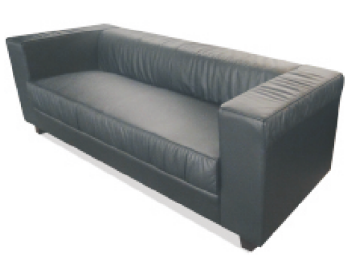 大类小类产品编号规格（W*D*Hmm）材质配置投报价格（元）产品图样办公室家具沙发沙发B225三人位中背，带扶手。覆面：采用国产优质PU皮革覆面，皮革厚度≥1.5mm。皮面柔软光泽度好，厚度适中，透气性强；衬垫层：使用国产“宝龙”品牌优质泡棉填充。弹簧或绷带与泡棉之间包覆高强度织物隔垫，增强沙发整体强度，沙发内部不使用废旧再生材料。泡棉密度：座面≥35g/m³，靠背≥25kg/m³，高回弹PU泡棉，回弹力≥40%框架：内部采用硬杂实木框架，木料全部四面刨光，木料不得带树皮。框架主体榫眼结构。内部木材含水率8%-12%。木材无腐朽材和虫蚀，木节直径小于12mm。内部框架不使用人造板材。内露钉尖卧平。结构：露木结构。沙发前出木和底框木座采用一级天然木皮（包括胡桃木、樱桃木等），榫结构连接。沙发座面4条蛇簧，靠背3条，与尼龙编织带穿插编织。油饰：出木部分采用“嘉宝莉”品牌优质水性漆，台面漆膜理化性能达到国际要求，硬度≥2H。材色纹理与配套家具协调。环保工艺：泡棉使用无三苯胶粘剂粘接。内部使用衬垫物干燥、卫生、无腐烂变质、无夹杂泥沙，沙发底部带尼龙脚垫。创新点：1、弹簧与泡棉之间包覆麻袋可防锈，增强整体强度；2、内部不使用人造板材，确保产品环保性能。产品均使用低挥发性原辅材料。2,880.00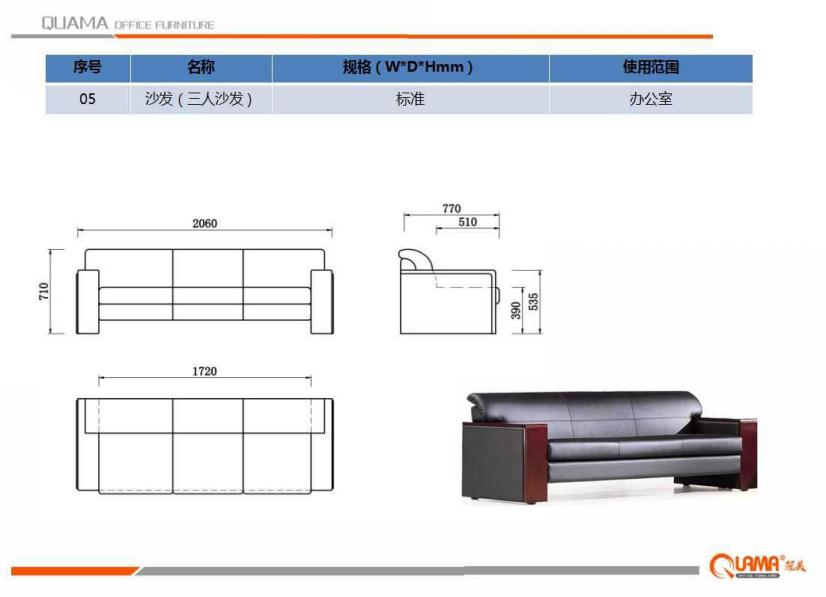 大类小类产品编号规格（W*D*Hmm）材质配置投报价格（元）产品图样办公室家具沙发沙发B326三人位中背，带扶手。覆面：采用台湾“颐达”品牌麻绒面料，具有防静电、防尘、防油污、阻燃性能；垫层：使用国产“宝龙”品牌优质泡棉填充。弹簧或绷带与泡棉之间包覆高强度织物隔垫，增强沙发整体强度，沙发内部不使用废旧再生材料。泡棉密度：座面≥35g/m³，靠背≥25kg/m³，高回弹PU泡棉，回弹力≥40%框架：内部采用硬杂实木框架，木料全部四面刨光，木料不得带树皮。框架主体榫眼结构。内部木材含水率8%-12%。木材无腐朽材和虫蚀，木节直径小于12mm。内部框架不使用人造板材。内露钉尖卧平。结构：露木结构。沙发前出木和底框木座采用一级天然木皮（包括胡桃木、樱桃木等），榫结构连接。沙发座面4条蛇簧，靠背3条，与尼龙编织带穿插编织。油饰：出木部分采用“嘉宝莉”品牌优质水性漆，台面漆膜理化性能达到国际要求，硬度≥2H。材色纹理与配套家具协调。环保工艺：泡棉使用无三苯胶粘剂粘接。内部使用衬垫物干燥、卫生、无腐烂变质、无夹杂泥沙，沙发底部带尼龙脚垫。创新点：1、弹簧与泡棉之间包覆麻袋可防锈，增强整体强度；2、内部不使用人造板材，确保产品环保性能。产品均使用低挥发性原辅材料。2,654.00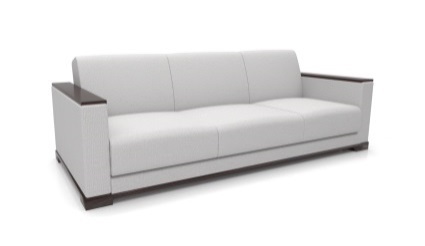 大类小类产品编号规格（W*D*Hmm）材质配置投报价格（元）产品图样办公室家具椅类办公椅A27常规（司局级）高背、带扶手覆面：采用意大利进口“阳光”品牌一级牛皮覆面，皮革厚度≥1.5mm。皮面柔软光泽度好，厚度适中，透气性强。背、座结构：座背采用E1级多层弯曲木胶合板为内衬板，多层板厚度≥12mm，游离甲醛释放量≤0.124mg/m3，本次检测值为0.020mg/m3；衬垫物为优质环保高回弹泡棉，泡棉密度座面≥40g/m³，靠背≥25kg/m³，高回弹一次成型PU泡棉回弹力≥40%。泡棉用无苯胶粘剂粘接。座背分体式结构。机构：采用台湾“通赞”品牌前置式倾仰机构，具有无级倾仰、升降、锁定功能。气压棒：韩国“三弘”气压棒，行程为≥60mm，最低座面高≤440mm。五星脚及脚轮：硬杂木实木盖板，内衬钢制五星脚架，半径≥350mm, 杜邦尼龙纤维合成PU脚轮，脚轮带有防划、防滑功能。木制构件：硬杂木扶手和五星脚木护板采用樱(胡)桃木树种，木材含水率8%-12%，选用采用“嘉宝莉”品牌优质水性漆，台面漆膜理化性能达到国际要求，硬度≥2H。,油漆工艺与配套家具一致。工艺介绍：金属件全部经过防绣处理，端部封口，弯管处弧形圆滑一致，波纹高低度≤0.4mm，冲压件平整；产品的所有外角和接触人体的部位进行磨钝处理；升降机构轻便灵活，螺旋机构的升降配合良好，气动升降平稳、无漏气、噪音。产品均使用低挥发性原辅材料。1,480.00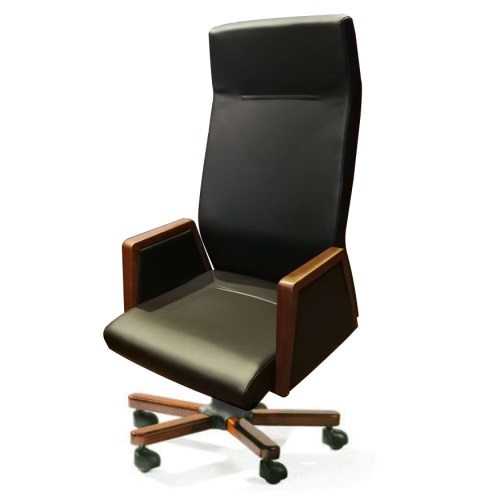 大类小类产品编号规格（W*D*Hmm）材质配置投报价格（元）产品图样办公室家具椅类办公椅B28常规（司局级）高背、带扶手覆面：采用意大利进口“阳光”品牌一级牛皮覆面，皮革厚度≥1.5mm。皮面柔软光泽度好，厚度适中，透气性强。背、座结构：座背采用E1级多层弯曲木胶合板为内衬板，多层板厚度≥12mm，游离甲醛释放量≤0.124mg/m3，本次检测值为0.020mg/m3；衬垫物为优质环保高回弹泡棉，泡棉密度座面≥40g/m³，靠背≥25kg/m³，高回弹一次成型PU泡棉回弹力≥40%。泡棉用无苯胶粘剂粘接。座背分体式结构。机构：采用台湾“通赞”品牌前置倾仰锁定机构，具有倾仰、升降、锁定功能。气压棒：韩国“三弘”气压棒，行程为≥60mm，最低座面高≤440mm。五星脚及脚轮：铝合金压铸五星脚架，表面经酸洗、磷化、环保静电粉末喷涂处理，半径≥350mm。杜邦尼龙纤维合成PU脚轮，脚轮带有防划、防滑功能。木制构件：实木制扶手采用樱（胡）桃木树种，木材含水率8%-12%，选用采用“嘉宝莉”品牌优质水性漆，台面漆膜理化性能达到国际要求，硬度≥2H。油漆工艺与配套家具一致。工艺介绍：金属件全部经过防绣处理，端部封口，弯管处弧形圆滑一致，波纹高低度≤0.4mm，冲压件平整；产品的所有外角和接触人体的部位进行磨钝处理；升降机构轻便灵活，螺旋机构的升降配合良好，气动升降平稳、无漏气、噪音。产品均使用低挥发性原辅材料。1,465.00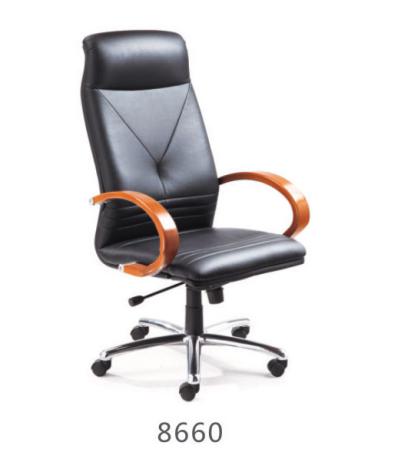 大类小类产品编号规格（W*D*Hmm）材质配置投报价格（元）产品图样办公室家具椅类办公椅C29常规（处级及以下）中背，带扶手面料：采用台湾“颐达”品牌麻绒面料，具有防静电、防尘、防油污、阻燃性能；背、座结构：座背采用E1级多层弯曲木胶合板为内衬板，多层板厚度≥12mm，游离甲醛释放量≤0.124mg/m3，本次检测值为0.020mg/m3；衬垫物为优质环保高回弹泡棉，泡棉密度座面≥40g/m³，靠背≥25kg/m³，高回弹一次成型PU泡棉回弹力≥40%。泡棉用无苯胶粘剂粘接。座背分体式结构。实木扶手。机构：采用台湾“通赞”品牌，具有倾仰、升降、三段锁定功能。气压棒：韩国“三弘”气压棒，行程为≥60mm，最低座面高≤420mm。五星脚及脚轮：铝合金压铸五星脚架，表面经酸洗、磷化、环保静电粉末喷涂处理，半径≥350mm。杜邦尼龙纤维合成PU脚轮，脚轮带有防划、防滑功能。工艺介绍：金属件全部经过防绣处理，端部封口，弯管处弧形圆滑一致，波纹高低度≤0.4mm，冲压件平整；产品的所有外角和接触人体的部位进行磨钝处理；升降机构轻便灵活，螺旋机构的升降配合良好，气动升降平稳、无漏气、噪音。产品均使用低挥发性原辅材料。798.00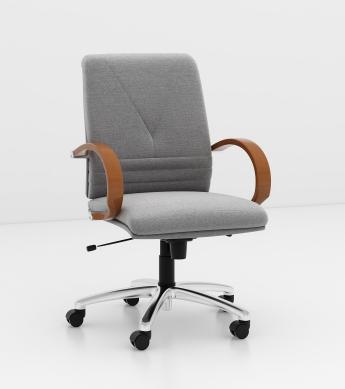 大类小类产品编号规格（W*D*Hmm）材质配置投报价格（元）产品图样办公室家具椅类办公椅D30常规（处级及以下）中背，带扶手面料：采用台湾“颐达”品牌尼龙网布面料，具有防静电、防尘、防油污、阻燃性能；椅座结构：椅座采用E1级多层弯曲木胶合板为内衬板，多层板厚度≥12mm，游离甲醛释放量≤0.124mg/m3，本次检测值为0.020mg/m3；衬垫物为优质环保高回弹泡棉，泡棉密度座面≥40g/m³，回弹力≥40%，泡棉用无苯胶粘剂粘接。靠背采用一体成型PP材料背框，内绷阻燃尼龙网布面料。机构：采用台湾“通赞”品牌机构，具有倾仰、升降、三段锁定功能。扶手、填腰可调整。气压棒：韩国“三弘”气压棒，行程为≥60mm，最低座面高≤420mm。五星脚及脚轮：铝合金压铸五星脚架，表面经酸洗、磷化、环保静电粉末喷涂处理，半径≥350mm。杜邦尼龙纤维合成PU脚轮，脚轮带有防划、防滑功能。工艺介绍：金属件全部经过防绣处理，端部封口，弯管处弧形圆滑一致，波纹高低度≤0.4mm，冲压件平整；产品的所有外角和接触人体的部位进行磨钝处理；升降机构轻便灵活，螺旋机构的升降配合良好，气动升降平稳、无漏气、噪音。产品均使用低挥发性原辅材料。783.00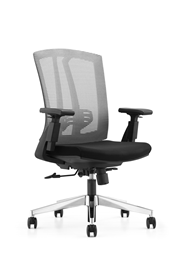 大类小类产品编号规格（W*D*Hmm）材质配置投报价格（元）产品图样办公室家具椅类办公椅E31常规（处级及以下）中背，无扶手面料：采用台湾“颐达”品牌麻绒面料，具有防静电、防尘、防油污、阻燃性能；背、座结构：座背采用E1级多层弯曲木胶合板为内衬板，多层板厚度≥12mm，游离甲醛释放量≤0.124mg/m3，本次检测值为0.020mg/m3；衬垫物为优质环保高回弹泡棉，泡棉密度座面≥40g/m³，靠背≥25kg/m³，高回弹一次成型PU泡棉回弹力≥40%。泡棉用无苯胶粘剂粘接。座背分体式结构。机构：采用台湾“通赞”品牌，具有倾仰、升降、锁定功能.气压棒：韩国“三弘”气压棒，行程为≥60mm，最低座面高≤420mm。五星脚及脚轮：铝合金压铸五星脚架，表面经酸洗、磷化、环保静电粉末喷涂处理，半径≥350mm。杜邦尼龙纤维合成PU脚轮，脚轮带有防划、防滑功能。工艺介绍：金属件全部经过防绣处理，端部封口，弯管处弧形圆滑一致，波纹高低度≤0.4mm，冲压件平整；产品的所有外角和接触人体的部位进行磨钝处理；升降机构轻便灵活，螺旋机构的升降配合良好，气动升降平稳、无漏气、噪音。产品均使用低挥发性原辅材料。775.00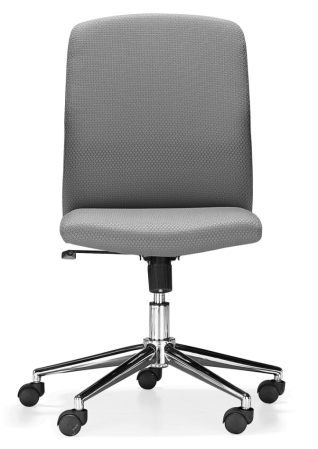 大类小类产品编号规格（W*D*Hmm）材质配置投报价格（元）产品图样会议室家具桌类会议桌A32中空型1延米基材：桌面采用“福人”品牌E1级环保中密度纤维人造板，游离甲醛释放量≤0.124mg/m3，本次检测值为0.025mg/m3，其他部位选用 江西“大亚”品牌E1级环保刨花板，甲醛释放量≤0.124mg/m3，本次检测值为0.020mg/m3；面材：台面双面贴一级天然木皮（包括胡桃木、樱桃木等），木皮厚度0.6mm ，木皮宽度≥200mm 。封边：台面使用与楸木\西南桦木封边；封边条厚度≥6mm，木材含水率8%-12%。走线孔内缘及隐蔽部位全部做封闭处理；油漆：采用“嘉宝莉”品牌优质水性漆，台面漆膜理化性能达到国际要求，硬度≥2H。胶粘剂：采用 “永特耐”品牌优质环保胶粘剂，苯含量＜0.02。五金件：采用德国"海福乐"品牌连接件、德国“海蒂诗”阻尼铰链。连接件均做防锈处理。配金属调节脚。结构性能描述：中空型，带桌斗及挡笔沿。会议桌带走线功能，桌面上可根据客户需要开孔安装麦克风、多媒体线盒等设备。创新点：桌面板新工艺：人造板五层对称布置，内置钢制面板应力调节器、增加面板刚度和确保面板平整度。环保工艺：1、人造板全部双饰面，封四边，走线孔内缘及隐蔽部位全部做封闭处理；2、桌面板两面双贴木皮，两面均衡油饰；3、桌面板下部连接螺栓工艺孔内缘和底部全部封闭处理；4、全自动喷涂漆、滚涂线，完全密闭环境杜绝粉尘，感应喷头，自动调节油漆量，保证油漆面光洁平整。减少对环境污染。5、所用板材经过杀虫处理，人造板家具甲醛释放量达到国家环保标准。产品均使用低挥发性原辅材料。995.00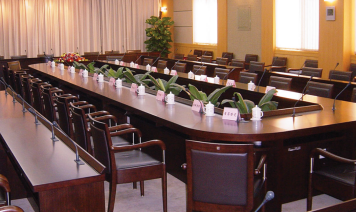 大类小类产品编号规格（W*D*Hmm）材质配置投报价格（元）产品图样会议室家具桌类会议桌B33非中空型1延米基材：桌面采用“福人”品牌E1级环保中密度纤维人造板，游离甲醛释放量≤0.124mg/m3，本次检测值为0.025mg/m3，其他部位选用 江西“大亚”品牌E1级环保刨花板，甲醛释放量≤0.124mg/m3，本次检测值为0.020mg/m3；面材：台面双面贴一级天然木皮（包括胡桃木、樱桃木等），木皮厚度0.6mm ，木皮宽度≥200mm 。封边：台面使用与楸木\西南桦木封边；封边条厚度≥6mm，木材含水率8%-12%。走线孔内缘及隐蔽部位全部做封闭处理；油漆： 采用“嘉宝莉”品牌优质水性漆，台面漆膜理化性能达到国际要求，硬度≥2H。胶粘剂：采用 “永特耐”品牌优质环保胶粘剂，苯含量＜0.02。五金件：采用德国"海福乐"品牌连接件、德国“海蒂诗”阻尼铰链。连接件均做防锈处理。配金属调节脚。结构性能描述：非中空型，带桌斗。会议桌带走线功能，桌面上可根据客户需要开孔安装麦克风、多媒体线盒等设备。创新点：桌面板新工艺：人造板五层对称布置，内置钢制面板应力调节器、增加面板刚度和确保面板平整度。环保工艺：1、人造板全部双饰面，封四边，走线孔内缘及隐蔽部位全部做封闭处理；2、桌面板两面双贴木皮，两面均衡油饰；3、桌面板下部连接螺栓工艺孔内缘和底部全部封闭处理；4、全自动喷涂漆、滚涂线，完全密闭环境杜绝粉尘，感应喷头，自动调节油漆量，保证油漆面光洁平整。减少对环境污染。5、所用板材经过杀虫处理，人造板家具甲醛释放量达到国家环保标准。产品均使用低挥发性原辅材料。985.00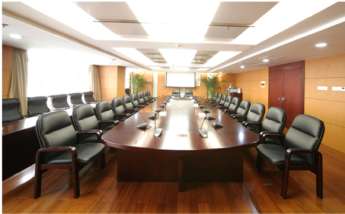 大类小类产品编号规格（W*D*Hmm）材质配置投报价格（元）产品图样会议室家具桌类主席台桌A134900*600*760基材：桌面采用“福人”品牌E1级环保中密度纤维人造板，游离甲醛释放量≤0.124mg/m3，本次检测值为0.025mg/m3，其他部位选用 江西“大亚”品牌E1级环保刨花板，甲醛释放量≤0.124mg/m3，本次检测值为0.020mg/m3；面材：台面双面贴一级天然木皮（包括胡桃木、樱桃木等），木皮厚度0.6mm ，木皮宽度≥200mm。封边：台面使用与楸木\西南桦木封边；封边条厚度≥6mm，木材含水率8%-12%。走线孔内缘及隐蔽部位全部做封闭处理；油漆： 采用“嘉宝莉”品牌优质水性漆，台面漆膜理化性能达到国际要求，硬度≥2H。胶粘剂：采用 “永特耐”品牌优质环保胶粘剂，苯含量＜0.02。五金件：采用德国"海福乐"品牌连接件。连接件均做防锈处理。配金属调节脚。结构性能描述：前挡板落地，带造型。桌面设挡笔沿，配桌斗。带走线功能，桌面上可根据客户需要开孔安装麦克风孔等设备。创新点：桌面板新工艺：人造板五层对称布置，内置钢制面板应力调节器、增加面板刚度和确保面板平整度。环保工艺：1、人造板全部双饰面，封四边，走线孔内缘及隐蔽部位全部做封闭处理；2、桌面板两面双贴木皮，两面均衡油饰；3、桌面板下部连接螺栓工艺孔内缘和底部全部封闭处理；4、全自动喷涂漆、滚涂线，完全密闭环境杜绝粉尘，感应喷头，自动调节油漆量，保证油漆面光洁平整。减少对环境污染。5、所用板材经过杀虫处理，人造板家具甲醛释放量达到国家环保标准。产品均使用低挥发性原辅材料。860.00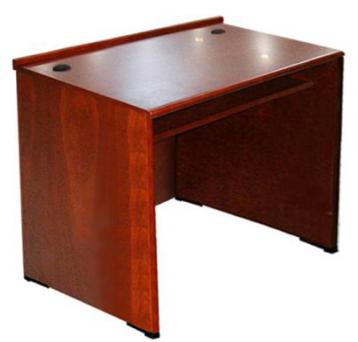 大类小类产品编号规格（W*D*Hmm）材质配置投报价格（元）产品图样会议室家具桌类主席台桌B1351600*600*760基材：桌面采用“福人”品牌E1级环保中密度纤维人造板，游离甲醛释放量≤0.124mg/m3，本次检测值为0.025mg/m3，其他部位选用 江西“大亚”品牌E1级环保刨花板，甲醛释放量≤0.124mg/m3，本次检测值为0.020mg/m3；面材：台面双面贴一级天然木皮（包括胡桃木、樱桃木等），木皮厚度0.6mm ，木皮宽度≥200mm 。封边：台面使用与楸木\西南桦木封边；封边条厚度≥6mm，木材含水率8%-12%。走线孔内缘及隐蔽部位全部做封闭处理；油漆： 采用“嘉宝莉”品牌优质水性漆，台面漆膜理化性能达到国际要求，硬度≥2H。胶粘剂：采用 “永特耐”品牌优质环保胶粘剂，苯含量＜0.02。五金件：采用德国"海福乐"品牌连接件。连接件均做防锈处理。配金属调节脚。结构性能描述：前挡板落地，带造型。桌面设挡笔沿，配桌斗。带走线功能，桌面上可根据客户需要开孔安装麦克风孔等设备。创新点：桌面板新工艺：人造板五层对称布置，内置钢制面板应力调节器、增加面板刚度和确保面板平整度。环保工艺：1、人造板全部双饰面，封四边，走线孔内缘及隐蔽部位全部做封闭处理；2、桌面板两面双贴木皮，两面均衡油饰；3、桌面板下部连接螺栓工艺孔内缘和底部全部封闭处理；4、全自动喷涂漆、滚涂线，完全密闭环境杜绝粉尘，感应喷头，自动调节油漆量，保证油漆面光洁平整。减少对环境污染。5、所用板材经过杀虫处理，人造板家具甲醛释放量达到国家环保标准。产品均使用低挥发性原辅材料。993.00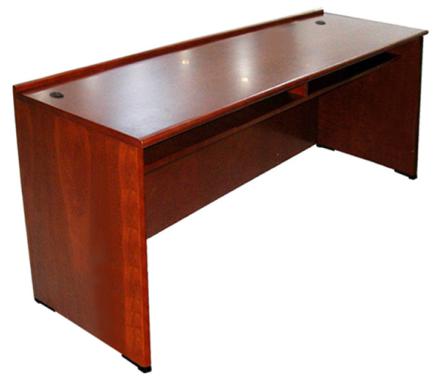 大类小类产品编号规格（W*D*Hmm）材质配置投报价格（元）产品图样会议室家具柜类电视柜A361200*400*400基材：抽屉面及可视正面部件采用“福人”品牌E1级环保中密度纤维人造板，游离甲醛释放量≤0.124mg/m3，本次检测值为0.025mg/m3，其他部位选用 江西“大亚”品牌E1级环保刨花板，甲醛释放量≤0.124mg/m3，本次检测值为0.020mg/m3；面材：柜面双面贴一级天然木皮（包括胡桃木、樱桃木等），木皮厚度0.6mm ，木皮宽度≥200mm 。封边：柜面使用与楸木\西南桦木封边；封边条厚度≥6mm，木材含水率8%-12%。走线孔内缘及隐蔽部位全部做封闭处理；油漆： 采用“嘉宝莉”品牌优质水性漆，台面漆膜理化性能达到国际要求，硬度≥2H。胶粘剂：采用 “永特耐”品牌优质环保胶粘剂，苯含量＜0.02。五金件：采用德国"海福乐"品牌连接件和三节无声滑轨、抽屉采用德国“BMB” 锁具。抽屉配优质金属拉手。连接件均做防锈处理。配金属调节脚。结构性能描述：中间设空斗，两侧设抽屉。带走线功能。创新点：桌面板新工艺：人造板五层对称布置，内置钢制面板应力调节器、增加面板刚度和确保面板平整度。环保工艺：1、人造板全部双饰面，封四边，走线孔内缘及隐蔽部位全部做封闭处理；2、桌面板两面双贴木皮，两面均衡油饰；3、桌面板下部连接螺栓工艺孔内缘和底部全部封闭处理；4、全自动喷涂漆、滚涂线，完全密闭环境杜绝粉尘，感应喷头，自动调节油漆量，保证油漆面光洁平整。减少对环境污染。5、所用板材经过杀虫处理，人造板家具甲醛释放量达到国家环保标准。产品均使用低挥发性原辅材料。1,780.00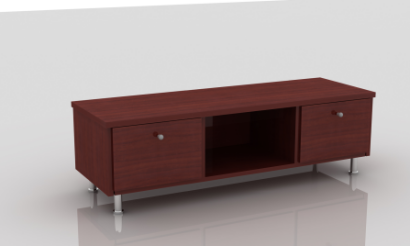 大类小类产品编号规格（W*D*Hmm）材质配置投报价格（元）产品图样会议室家具柜类电视柜B37800*400*600基材：门板及可视正面部件采用“福人”品牌E1级环保中密度纤维人造板，游离甲醛释放量≤0.124mg/m3，本次检测值为0.025mg/m3，其他部位选用 江西“大亚”品牌E1级环保刨花板，甲醛释放量≤0.124mg/m3，本次检测值为0.020mg/m3；面材：柜面双面贴一级天然木皮（包括胡桃木、樱桃木等），木皮厚度0.6mm ，木皮宽度≥200mm 。封边：柜面使用与楸木\西南桦木封边；封边条厚度≥6mm，木材含水率8%-12%。走线孔内缘及隐蔽部位全部做封闭处理；油漆：采用“嘉宝莉”品牌优质水性漆，台面漆膜理化性能达到国际要求，硬度≥2H。胶粘剂：采用 “永特耐”品牌优质环保胶粘剂，苯含量＜0.02。五金件：采用德国"海福乐"品牌连接件、德国“海蒂诗”阻尼铰链、抽屉采用德国“BMB” 锁具。抽屉配优质金属拉手。连接件均做防锈处理。配金属调节脚。结构性能描述：上设空斗，下设对开门。带走线功能。创新点：桌面板新工艺：人造板五层对称布置，内置钢制面板应力调节器、增加面板刚度和确保面板平整度。环保工艺：1、人造板全部双饰面，封四边，走线孔内缘及隐蔽部位全部做封闭处理；2、桌面板两面双贴木皮，两面均衡油饰；3、桌面板下部连接螺栓工艺孔内缘和底部全部封闭处理；4、全自动喷涂漆、滚涂线，完全密闭环境杜绝粉尘，感应喷头，自动调节油漆量，保证油漆面光洁平整。减少对环境污染。5、所用板材经过杀虫处理，人造板家具甲醛释放量达到国家环保标准。产品均使用低挥发性原辅材料。1,235.00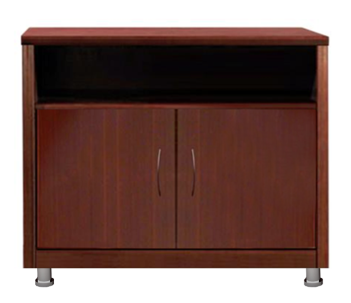 大类小类产品编号规格（W*D*Hmm）材质配置投报价格（元）产品图样会议室家具柜类茶水柜381200*420*900（柜面高）基材：抽屉面、柜门及可视正面部件采用“福人”品牌E1级环保中密度纤维人造板，游离甲醛释放量≤0.124mg/m3，本次检测值为0.025mg/m3，其他部位选用 江西“大亚”品牌E1级环保刨花板，甲醛释放量≤0.124mg/m3，本次检测值为0.020mg/m3；面材：柜面双面贴一级天然木皮（包括胡桃木、樱桃木等），木皮厚度0.6mm ，木皮宽度≥200mm 。封边：柜面使用与楸木\西南桦木封边；封边条厚度≥6mm，木材含水率8%-12%。走线孔内缘及隐蔽部位全部做封闭处理；油漆：采用“嘉宝莉”品牌优质水性漆，台面漆膜理化性能达到国际要求，硬度≥2H。胶粘剂：采用 “永特耐”品牌优质环保胶粘剂，苯含量＜0.02。五金件：采用德国"海福乐"品牌连接件和三节无声滑轨、德国“海蒂诗”阻尼铰链、抽屉采用德国“BMB” 锁具。抽屉配优质金属拉手。连接件均做防锈处理。配优质尼龙脚垫。结构性能描述：三面带挡沿，挡沿高度≥80mm，三屉三门结构，门内各设活动搁板一块，搁板厚度25mm，背板厚度≥15mm，带走线功能。创新点：桌面板新工艺：人造板五层对称布置，内置钢制面板应力调节器、增加面板刚度和确保面板平整度。环保工艺：1、人造板全部双饰面，封四边，走线孔内缘及隐蔽部位全部做封闭处理；2、柜面板两面双贴木皮，两面均衡油饰；3、柜面板下部连接螺栓工艺孔内缘和底部全部封闭处理；4、全自动喷涂漆、滚涂线，完全密闭环境杜绝粉尘，感应喷头，自动调节油漆量，保证油漆面光洁平整。减少对环境污染。5、所用板材经过杀虫处理，人造板家具甲醛释放量达到国家环保标准。产品均使用低挥发性原辅材料。1,483.00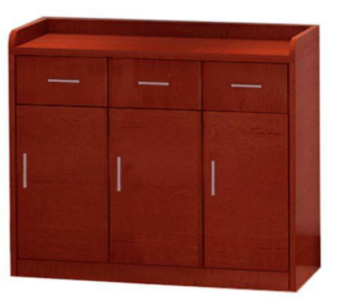 大类小类产品编号规格（W*D*Hmm）材质配置投报价格（元）产品图样会议室家具柜类茶水柜39900*420*900（柜面高）基材：抽屉面、柜门及可视正面部件采用“福人”品牌E1级环保中密度纤维人造板，游离甲醛释放量≤0.124mg/m3，本次检测值为0.025mg/m3，其他部位选用江西“大亚”品牌E1级环保刨花板，甲醛释放量≤0.124mg/m3，本次检测值为0.020mg/m3；面材：柜面双面贴一级天然木皮（包括胡桃木、樱桃木等），木皮厚度0.6mm ，木皮宽度≥200mm。封边：柜面使用与楸木\西南桦木封边；封边条厚度≥6mm，木材含水率8%-12%。走线孔内缘及隐蔽部位全部做封闭处理；油漆：采用“嘉宝莉”品牌优质水性漆，台面漆膜理化性能达到国际要求，硬度≥2H。胶粘剂：采用 “永特耐”品牌优质环保胶粘剂，苯含量＜0.02。五金件：采用德国"海福乐"品牌连接件和三节无声滑轨、德国“海蒂诗”阻尼铰链、抽屉采用德国“BMB” 锁具。抽屉配优质金属拉手。连接件均做防锈处理。配优质尼龙脚垫。结构性能描述：三面带挡沿，挡沿高度≥80mm，二屉二门结构，门内各设活动搁板一块，搁板厚度25mm，背板厚度≥15mm，带走线功能。创新点：桌面板新工艺：人造板五层对称布置，内置钢制面板应力调节器、增加面板刚度和确保面板平整度。环保工艺：1、人造板全部双饰面，封四边，走线孔内缘及隐蔽部位全部做封闭处理；2、柜面板两面双贴木皮，两面均衡油饰；3、柜面板下部连接螺栓工艺孔内缘和底部全部封闭处理；4、全自动喷涂漆、滚涂线，完全密闭环境杜绝粉尘，感应喷头，自动调节油漆量，保证油漆面光洁平整。减少对环境污染。5、所用板材经过杀虫处理，人造板家具甲醛释放量达到国家环保标准。产品均使用低挥发性原辅材料。1,385.00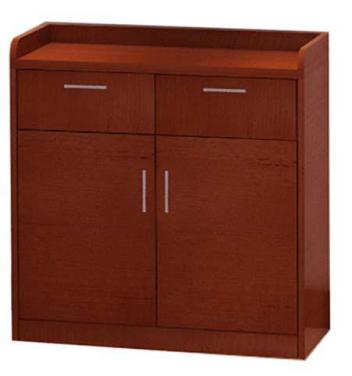 大类小类产品编号规格（W*D*Hmm）材质配置投报价格（元）产品图样会议室家具椅类主席台椅40常规中背、带扶手面料：采用台湾“颐达”品牌麻绒面料，具有防静电、防尘、防油污、阻燃性能；背、座结构：座背采用E1级多层弯曲木胶合板为内衬板，多层板厚度≥12mm，游离甲醛释放量≤0.124mg/m3，本次检测值为0.020mg/m3；衬垫物为优质环保高回弹泡棉，泡棉密度座面≥40g/m³，靠背≥25kg/m³，高回弹一次成型PU泡棉回弹力≥40%。泡棉用无苯胶粘剂粘接。椅背半软包式。框架及椅架：椅座、背使用实木框架，框架木料四面刨光。椅架采用楸木\西南桦实木，木材含水率8%～12%，椅腿木材斜纹程度≤20%，受力木制构件不带节子。结构：椅座、背内的木框及椅架全部采用直角榫卯结构(不得使用五金连接件或圆榫结构)。油漆：采用“嘉宝莉”品牌优质水性漆，台面漆膜理化性能达到国际要求，硬度≥2H。生产工艺：使用无苯胶粘剂粘接泡棉，内部不使用废旧衬垫物，保持衬垫物干燥、卫生。椅四底脚安装橡胶圆脚垫，紧定螺钉固定。产品均使用低挥发性原辅材料。795.00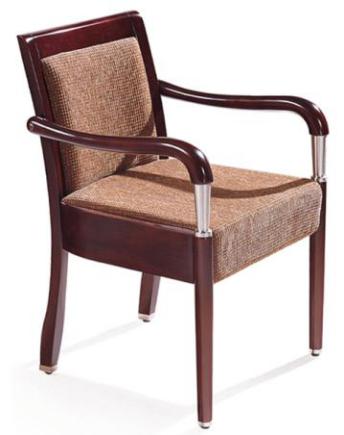 大类小类产品编号规格（W*D*Hmm）材质配置投报价格（元）产品图样会议室家具椅类主席台椅41常规中背、带扶手覆面：采用意大利进口“阳光”品牌一级牛皮覆面，牛皮厚度≥1.5mm。皮面柔软光泽度好，厚度适中，透气性强。背、座结构：座背采用E1级多层弯曲木胶合板为内衬板，多层板厚度≥12mm，游离甲醛释放量≤0.124mg/m3，本次检测值为0.020mg/m3；衬垫物为优质环保高回弹泡棉，泡棉密度座面≥40g/m³，靠背≥25kg/m³，高回弹一次成型PU泡棉回弹力≥40%。泡棉用无苯胶粘剂粘接。椅背半软包式。框架及椅架：椅座、背使用实木框架，框架木料四面刨光。椅架采用楸木\西南桦实木，木材含水率8%～12%，椅腿木材斜纹程度≤20%，受力木制构件不带节子。结    构：椅座、背内的木框及椅架全部采用直角榫卯结构(不得使用五金连接件或圆榫结构)。油漆：采用“嘉宝莉”品牌优质水性漆，台面漆膜理化性能达到国际要求，硬度≥2H。生产工艺：使用无苯胶粘剂粘接泡棉，内部不使用废旧衬垫物，保持衬垫物干燥、卫生。椅四底脚安装橡胶尼龙脚垫，紧定螺钉固定。产品均使用低挥发性原辅材料。783.00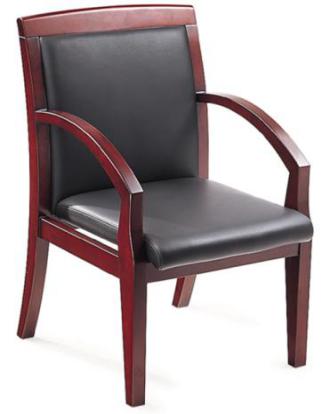 大类小类产品编号规格（W*D*Hmm）材质配置投报价格（元）产品图样会议室家具椅类会议椅A42常规中背、带扶手覆面：采用意大利进口“阳光”品牌一级牛皮覆面，牛皮厚度≥1.5mm。皮面柔软光泽度好，厚度适中，透气性强。背、座结构：座背采用E1级多层弯曲木胶合板为内衬板，多层板厚度≥12mm，游离甲醛释放量≤0.124mg/m3，本次检测值为0.020mg/m3；衬垫物为优质环保高回弹泡棉，泡棉密度座面≥40g/m³，靠背≥25kg/m³，高回弹一次成型PU泡棉回弹力≥40%。泡棉用无苯胶粘剂粘接。机构：采用台湾“通赞”品牌，具有倾仰、升降、锁定功能。气压棒：韩国“三弘”气压棒，行程为≥60mm，最低座面高≤440mm。五星脚及脚轮：铝合金压铸五星脚架，表面经酸洗、磷化、环保静电粉末喷涂处理，半径≥350mm。杜邦尼龙纤维合成PU脚轮，脚轮带有防划、防滑功能。木制构件：实木制扶手采用樱（胡）桃木树种，木材含水率8%-12%，选用采用“嘉宝莉”品牌优质水性漆，台面漆膜理化性能达到国际要求，硬度≥2H。油漆工艺与配套家具一致。工艺介绍：金属件全部经过防绣处理，端部封口，弯管处弧形圆滑一致，波纹高低度≤0.4mm，冲压件平整；产品的所有外角和接触人体的部位进行磨钝处理；升降机构轻便灵活，螺旋机构的升降配合良好，气动升降平稳、无漏气、噪音。产品均使用低挥发性原辅材料。787.00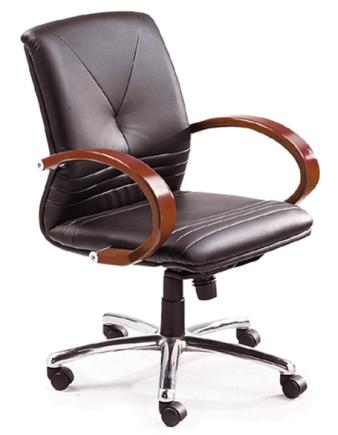 大类小类产品编号规格（W*D*Hmm）材质配置投报价格（元）产品图样会议室家具椅类会议椅B43常规中背、带扶手覆面：采用意大利进口“阳光”品牌一级牛皮覆面，牛皮厚度≥1.5mm。皮面柔软光泽度好，厚度适中，透气性强。背、座结构：座背采用E1级多层弯曲木胶合板为内衬板，多层板厚度≥12mm，游离甲醛释放量≤0.124mg/m3，本次检测值为0.020mg/m3；衬垫物为优质环保高回弹泡棉，泡棉密度座面≥40g/m³，靠背≥25kg/m³，高回弹一次成型PU泡棉回弹力≥40%。泡棉用无苯胶粘剂粘接。椅子半软包。框架及椅架：椅座、背使用楸木\西南桦实木框架，框架木料四面刨光。四腿四望四枨，木材含水率8%～12%，椅腿木材斜纹程度≤20%，受力木制构件不带节子。结    构：椅座、背内的木框及椅架全部采用直角榫卯结构(不得使用五金连接件或圆榫结构)。油漆：采用“嘉宝莉”品牌优质水性漆，台面漆膜理化性能达到国际要求，硬度≥2H。生产工艺：使用无苯胶粘剂粘接泡棉，内部不使用废旧衬垫物，保持衬垫物干燥、卫生。椅四底脚安装橡胶尼龙脚垫，紧定螺钉固定。产品均使用低挥发性原辅材料。775.00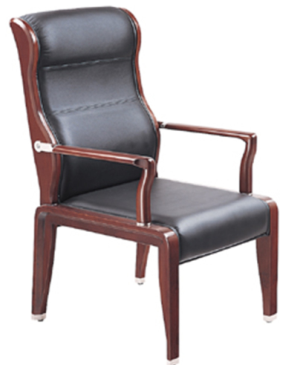 大类小类产品编号规格（W*D*Hmm）材质配置投报价格（元）产品图样会议室家具椅类会议椅C44常规中背、带扶手面料：采用台湾“颐达”品牌麻绒面料，具有防静电、防尘、防油污、阻燃性能；背、座结构：座背采用E1级多层弯曲木胶合板为内衬板，多层板厚度≥12mm，游离甲醛释放量≤0.124mg/m3，本次检测值为0.020mg/m3；衬垫物为优质环保高回弹泡棉，泡棉密度座面≥40g/m³，靠背≥25kg/m³，高回弹一次成型PU泡棉回弹力≥40%。泡棉用无苯胶粘剂粘接。椅背半软包。框架及椅架：椅座、背使用楸木\西南桦实木框架，框架木料四面刨光。四腿四望四枨，木材含水率8%～12%，椅腿木材斜纹程度≤20%，受力木制构件不带节子。结    构：椅座、背内的木框及椅架全部采用直角榫卯结构(不得使用五金连接件或圆榫结构)。油漆：采用“嘉宝莉”品牌优质水性漆，台面漆膜理化性能达到国际要求，硬度≥2H。生产工艺：使用无苯胶粘剂粘接泡棉，内部不使用废旧衬垫物，保持衬垫物干燥、卫生。椅四底脚安装橡胶尼龙脚垫，紧定螺钉固定。产品均使用低挥发性原辅材料。779.00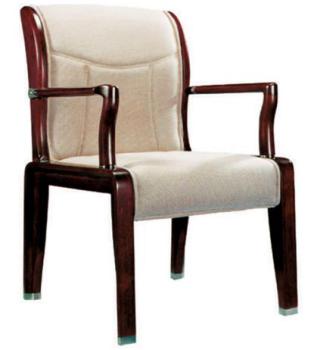 大类小类产品编号规格（W*D*Hmm）材质配置投报价格（元）产品图样会议室家具椅类会议椅D45常规中背、无扶手背、座结构： 椅背及椅座均采用实木制结构。框架及椅架：椅座、背使用实木框架，框架木料四面刨光。椅架采用楸木\西南桦实木硬杂木，木材含水率8%～12%，椅腿木材斜纹程度≤20%，受力木制构件不带节子。结    构：椅座、背内的木框及椅架全部采用直角榫结构(不得使用五金连接件或圆榫结构)。油漆：采用“嘉宝莉”品牌优质水性漆，台面漆膜理化性能达到国际要求，硬度≥2H。生产工艺：使用无苯胶粘剂粘接泡棉，内部不使用废旧衬垫物，保持衬垫物干燥、卫生。椅四底脚安装橡胶尼龙脚垫，紧定螺钉固定。产品均使用低挥发性原辅材料。768.00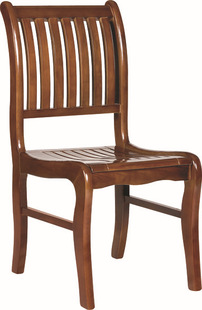 大类小类产品编号规格（W*D*Hmm）材质配置投报价格（元）产品图样会议室家具椅类折叠椅46常规椅背、椅座材料：采用国产优质PU皮革覆面，皮革厚度≥1.5mm。皮面柔软光泽度好，厚度适中，透气性强。背、座结构：采用E1级多层弯曲木胶合板为内衬板，多层板厚度≥12mm，游离甲醛释放量≤0.124mg/m3，本次检测值为0.020mg/m3；衬垫物为优质环保高回弹泡棉，泡棉密度座面≥40g/m³，靠背≥25kg/m³，高回弹一次成型PU泡棉回弹力≥40%。泡棉用无苯胶粘剂粘接。椅架：优质钢管四脚架，壁厚≥1.2mm，表面经酸洗、磷化、环保静电粉末喷塑处理，配优质脚套。工艺介绍：金属件全部经过防绣处理，端部封口，弯管处弧形圆滑一致，波纹高低度≤0.4mm，冲压件平整；产品的所有外角和接触人体的部位进行磨钝处理。产品均使用低挥发性原辅材料。295.00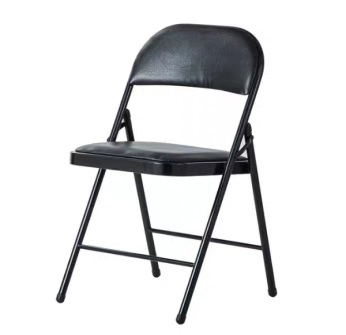 大类小类产品编号规格（W*D*Hmm）材质配置投报价格（元）产品图样休息室（寝室）家具床类单人床471200*2000*1100（床屏）床屏：采用进口实木框架榫卯结构，床屏芯板采用“福人”品牌E1级环保中密度纤维人造板，游离甲醛释放量≤0.124mg/m3，本次检测值为0.025mg/m3，两面双贴一级天然木皮（包括胡桃木、樱桃木等），木皮厚度0.6mm ，木皮宽度≥200mm。实木封边，封边条厚度≥1mm，木材含水率8%-12%。隐蔽部位全部做封闭处理。床箱、床板：内部采用江西“大亚”品牌E1级环保刨花板，游离甲醛释放量≤0.124mg/m3，本次检测值为0.020mg/m3。外贴江西“大亚”品牌三聚氰胺板饰面，采用≥2mmPVC塑条封边。床箱：采用五星联接件及塞角结构组装，床板上设置床带6根，断面40*60mm。床箱下带尼龙脚垫。有拉手孔，孔内缘全部做封闭处理。床垫：配北京名牌强力品牌弹簧软床垫，垫厚≥200mm。油漆：采用“嘉宝莉”品牌优质水性漆，台面漆膜理化性能达到国际要求，硬度≥2H。胶粘剂：采用 “永特耐”品牌优质环保胶粘剂，苯含量＜0.02。五金件：采用德国"海福乐"品牌连接件，连接件均做防锈处理。环保工艺：1、人造板全部双饰面，封四边，孔内缘及隐蔽部位全部做封闭处理；2、面板两面双贴木皮，两面均衡油饰；3、家具樘板柱销孔一律采用封边处理；4、全自动喷涂漆、滚涂线，完全密闭环境杜绝粉尘，感应喷头，自动调节油漆量，保证油漆面光洁平整。减少对环境污染。5、所用板材经过杀虫处理，人造板家具甲醛释放量达到国家环保标准。产品均使用低挥发性原辅材料。1,980.00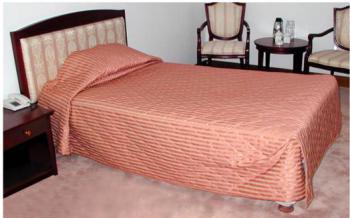 大类小类产品编号规格（W*D*Hmm）材质配置投报价格（元）产品图样休息室（寝室）家具柜类床头柜48500*400*550基材：采用“福人”品牌E1级环保中密度纤维人造板，游离甲醛释放量≤0.124mg/m3，本次检测值为0.025mg/m3，其他部位基材选用江西“大亚”品牌E1级环保刨花板，游离甲醛释放量≤0.124mg/m3，本次检测值为0.020mg/m3。面材：台面，双面贴一级天然木皮（包括胡桃木、樱桃木等），木皮厚度0.6mm ，木皮宽度≥200mm 。封边：四周显露部位使用楸木\西南桦实木封边；封边厚度≥6mm，木材含水率8%-12%。走线孔内缘及隐蔽部位全部做封边处理；五金件：采用德国"海福乐"品牌连接件和三节无声滑轨、抽屉采用德国“BMB” 锁具。抽屉均配优质金属拉手。连接件均做防锈处理。优质尼龙脚垫。油漆： 采用“嘉宝莉”品牌优质水性漆，台面漆膜理化性能达到国际要求，硬度≥2H。胶粘剂：采用 “永特耐”品牌优质环保胶粘剂，苯含量＜0.02。结构性能描述：两抽屉，抽屉均配锁。创新点：1、柜体后身板采用5mm厚高密度纤维板，插入两侧山的板槽中，并用后身托带整体固定，增强柜体强度；环保工艺：1、人造板全部双饰面，封四边，孔内缘及隐蔽部位全部做封闭处理；2、面板及全部板件两面双贴木皮，两面均衡油饰；3、柜类家具樘板柱销孔一律采用封边处理；4、全自动喷涂漆、滚涂线，完全密闭环境杜绝粉尘，感应喷头，自动调节油漆量，保证油漆面光洁平整。减少对环境污染。5、所用板材经过杀虫处理，人造板家具甲醛释放量达到国家环保标准。产品均使用低挥发性原辅材料。585.00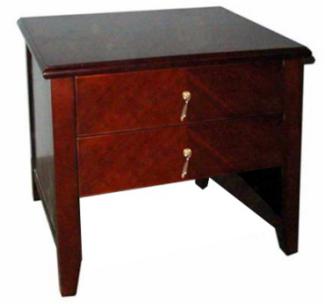 大类小类产品编号规格 （W*D*Hmm）材质配置投报价格（元）产品图样餐厅家具桌类圆餐桌49直径2000*760基材：桌板采用“福人”品牌E1级环保中密度纤维人造板，游离甲醛释放量≤0.124mg/m3，本次检测值为0.025mg/m3，其他部位选用江西“大亚”品牌E1级环保刨花板，游离甲醛释放量≤0.124mg/m3，本次检测值为0.020mg/m3。面材：桌面板双面贴国产优质楸木木皮，木皮厚度0.6mm ，木皮宽度≥200mm ，木皮纹理自然、颜色一致，无结疤，无瑕疵，美观大方；  封边：桌面板实木封边，封边厚度大于2mm，木材含水率8%-12%。五金件：采用德国"海福乐"品牌连接件，连接件均做防锈处理。油漆：采用“嘉宝莉”品牌优质水性漆，桌面漆膜理化性能达到国际要求，硬度≥2H。胶粘剂：采用 “永特耐”品牌优质环保胶粘剂，苯含量＜0.02。结构性能描述：桌面上配直径1300的一体式钢化玻璃转盘，实木桌架，四枉桌架，榫结构。环保工艺：1、人造板全部双饰面，封四边，走线孔内缘及隐蔽部位全部做封闭处理；2、面板及全部板件两面双贴木皮，两面均衡油饰；3、全自动喷涂漆、滚涂线，完全密闭环境杜绝粉尘，感应喷头，自动调节油漆量，保证油漆面光洁平整。减少对环境污染。4、所用板材经过杀虫处理，人造板家具甲醛释放量达到国家环保标准。产品均使用低挥发性原辅材料。7,059.00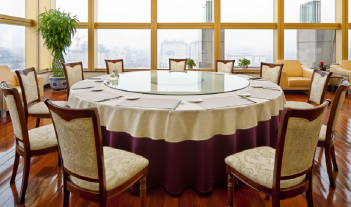 大类小类产品编号规格（W*D*Hmm）材质配置投报价格（元）产品图样餐厅家具桌类餐桌501400*800*760面材：桌面板采用国产优质硬杂木实木制作。封边：实木封边，木材含水率8%-12%。五金件：采用德国"海福乐"品牌连接件，连接件均做防锈处理。油漆：采用“嘉宝莉”品牌优质水性漆，桌面漆膜理化性能达到国际要求，硬度≥2H。胶粘剂：采用 “永特耐”品牌优质环保胶粘剂，苯含量＜0.02。结构性能描述：实木桌架，四腿四望，榫卯结构。环保工艺：1、人造板全部双饰面，封四边，走线孔内缘及隐蔽部位全部做封闭处理；2、面板及全部板件两面均衡油饰；3、全自动喷涂漆、滚涂线，完全密闭环境杜绝粉尘，感应喷头，自动调节油漆量，保证油漆面光洁平整。减少对环境污染。4、所用板材经过杀虫处理，人造板家具甲醛释放量达到国家环保标准。产品均使用低挥发性原辅材料。1,283.00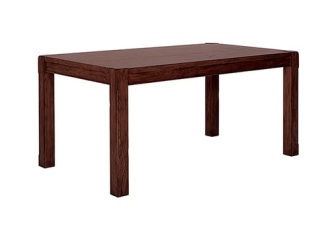 大类小类产品编号规格（W*D*Hmm）材质配置投报价格（元）产品图样餐厅家具椅类餐椅A51常规中背、带扶手面料：采用台湾“颐达”品牌麻绒面料，具有防静电、防尘、防油污、阻燃性能；背、座结构：座背采用E1级多层弯曲木胶合板为内衬板，多层板厚度≥12mm，游离甲醛释放量≤0.124mg/m3，本次检测值为0.020mg/m3；衬垫物为优质环保高回弹泡棉，泡棉密度座面≥40g/m³，靠背≥25kg/m³，高回弹一次成型PU泡棉回弹力≥40%。泡棉用无苯胶粘剂粘接。框架及椅架：椅座、背使用实木框架，框架木料四面刨光。椅架采用楸木\西南桦实木椅架，木材含水率8%～12%，椅腿木材斜纹程度≤20%，受力木制构件不带节子。结    构：椅座、背内的木框及椅架全部采用直角榫卯结构(不得使用五金连接件或圆榫结构)。油漆：采用“嘉宝莉”品牌优质水性漆，台面漆膜理化性能达到国际要求，硬度≥2H。生产工艺：使用无苯胶粘剂粘接泡棉，内部不使用废旧衬垫物，保持衬垫物干燥、卫生。椅四底脚安装橡胶尼龙脚垫，紧定螺钉固定。产品均使用低挥发性原辅材料。798.00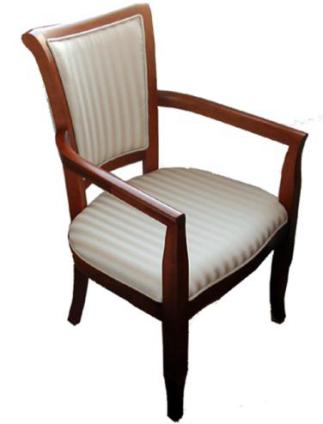 大类小类产品编号规格（W*D*Hmm）材质配置投报价格（元）产品图样餐厅家具椅类餐椅B52常规中背、无扶手背、座结构：椅背及椅座均采用实木制结构。框架及椅架：椅座、背使用实木框架，框架木料四面刨光。椅架采用楸木\西南桦实木，四腿、四望、两枨，木材含水率8%～12%，椅腿木材斜纹程度≤20%，受力木制构件不带节子。结    构：椅座、背内的木框及椅架全部采用直角榫结构(不得使用五金连接件或圆榫结构)。油漆：采用“嘉宝莉”品牌优质水性漆，台面漆膜理化性能达到国际要求，硬度≥2H。生产工艺：使用无苯胶粘剂粘接泡棉，内部不使用废旧衬垫物，保持衬垫物干燥、卫生。椅四底脚安装橡胶尼龙脚垫，紧定螺钉固定。产品均使用低挥发性原辅材料。780.00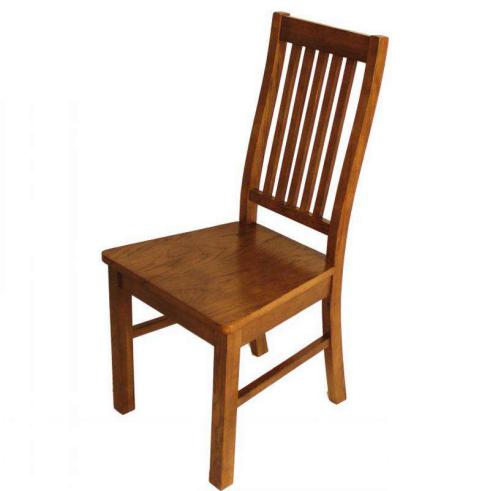 大类小类产品编号规格（W*D*Hmm）材质配置投报价格（元）产品图样礼堂（教室）家具桌类讲桌531000*520*1200基材：桌面采用“福人”品牌E1级环保中密度纤维板，游离甲醛释放量≤0.124mg/m3，本次检测值为0.025mg/m3，其他部位选用 江西“大亚”品牌E1级环保刨花板，甲醛释放量≤0.124mg/m3，本次检测值为0.020mg/m3；面材：台面双面贴一级天然木皮（包括胡桃木、樱桃木等），木皮厚度0.6mm ，木皮宽度≥200mm 。封边：台面使用与楸木\西南桦木封边；封边条厚度≥6mm，木材含水率8%-12%。走线孔内缘及隐蔽部位全部做封闭处理；油漆：采用“嘉宝莉”品牌优质水性漆，台面漆膜理化性能达到国际要求，硬度≥2H。胶粘剂：采用 “永特耐”品牌优质环保胶粘剂，苯含量＜0.02。五金件：采用德国"海福乐"品牌和连接件三节无声滑轨。连接件均做防锈处理。配优质尼龙脚垫。结构性能描述：配抽屉及柜门，带走线功能，桌面上可根据客户需要开孔安装麦克风孔等设备。创新点：桌面板新工艺：人造板五层对称布置，内置钢制面板应力调节器、增加面板刚度和确保面板平整度。环保工艺：1、人造板全部双饰面，封四边，走线孔内缘及隐蔽部位全部做封闭处理；2、桌面板两面双贴木皮，两面均衡油饰；3、桌面板下部连接螺栓工艺孔内缘和底部全部封闭处理；4、全自动喷涂漆、滚涂线，完全密闭环境杜绝粉尘，感应喷头，自动调节油漆量，保证油漆面光洁平整。减少对环境污染。5、所用板材经过杀虫处理，人造板家具甲醛释放量达到国家环保标准。产品均使用低挥发性原辅材料。1,100.00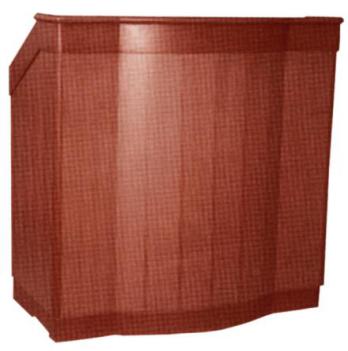 大类大类小类小类产品产品编号编号规格（W*D*Hmm）规格（W*D*Hmm）材质配置材质配置投报价格（元）投报价格（元）产品图样产品图样产品图样礼堂（教室）家具礼堂（教室）家具桌类桌类条桌条桌54541400*500*7601400*500*760基材：桌面“福人”品牌E1级环保中密度纤维板，游离甲醛释放量≤0.124mg/m3，本次检测值为0.025mg/m3，其他部位选用 江西“大亚”品牌E1级环保刨花板，甲醛释放量≤0.124mg/m3，本次检测值为0.020mg/m3；面材：台面双面贴一级天然木皮（包括胡桃木、樱桃木等），木皮厚度0.6mm ，木皮宽度≥200mm 。封边：台面使用与楸木\西南桦木封边；封边条厚度≥6mm，木材含水率8%-12%。走线孔内缘及隐蔽部位全部做封闭处理；油漆： 采用“嘉宝莉”品牌优质水性漆，台面漆膜理化性能达到国际要求，硬度≥2H。胶粘剂：采用 “永特耐”品牌优质环保胶粘剂，苯含量＜0.02。五金件：采用德国"海福乐"品牌连接件。连接件均做防锈处理。配优质尼龙脚垫。结构性能描述：有前挡板，带桌斗，桌面带挡笔沿。带走线功能，桌面上可根据客户需要开孔安装麦克风孔等设备。创新点：桌面板新工艺：人造板五层对称布置，内置钢制面板应力调节器、增加面板刚度和确保面板平整度。环保工艺：1、人造板全部双饰面，封四边，走线孔内缘及隐蔽部位全部做封闭处理；2、桌面板两面双贴木皮，两面均衡油饰；3、桌面板下部连接螺栓工艺孔内缘和底部全部封闭处理；4、全自动喷涂漆、滚涂线，完全密闭环境杜绝粉尘，感应喷头，自动调节油漆量，保证油漆面光洁平整。减少对环境污染。5、所用板材经过杀虫处理，人造板家具甲醛释放量达到国家环保标准。产品均使用低挥发性原辅材料。基材：桌面“福人”品牌E1级环保中密度纤维板，游离甲醛释放量≤0.124mg/m3，本次检测值为0.025mg/m3，其他部位选用 江西“大亚”品牌E1级环保刨花板，甲醛释放量≤0.124mg/m3，本次检测值为0.020mg/m3；面材：台面双面贴一级天然木皮（包括胡桃木、樱桃木等），木皮厚度0.6mm ，木皮宽度≥200mm 。封边：台面使用与楸木\西南桦木封边；封边条厚度≥6mm，木材含水率8%-12%。走线孔内缘及隐蔽部位全部做封闭处理；油漆： 采用“嘉宝莉”品牌优质水性漆，台面漆膜理化性能达到国际要求，硬度≥2H。胶粘剂：采用 “永特耐”品牌优质环保胶粘剂，苯含量＜0.02。五金件：采用德国"海福乐"品牌连接件。连接件均做防锈处理。配优质尼龙脚垫。结构性能描述：有前挡板，带桌斗，桌面带挡笔沿。带走线功能，桌面上可根据客户需要开孔安装麦克风孔等设备。创新点：桌面板新工艺：人造板五层对称布置，内置钢制面板应力调节器、增加面板刚度和确保面板平整度。环保工艺：1、人造板全部双饰面，封四边，走线孔内缘及隐蔽部位全部做封闭处理；2、桌面板两面双贴木皮，两面均衡油饰；3、桌面板下部连接螺栓工艺孔内缘和底部全部封闭处理；4、全自动喷涂漆、滚涂线，完全密闭环境杜绝粉尘，感应喷头，自动调节油漆量，保证油漆面光洁平整。减少对环境污染。5、所用板材经过杀虫处理，人造板家具甲醛释放量达到国家环保标准。产品均使用低挥发性原辅材料。1,328.001,328.00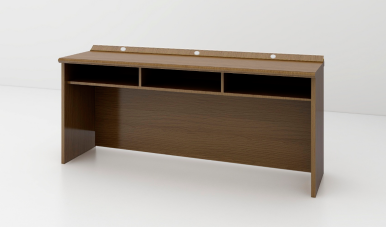 以下为含铝制产品：以下为含铝制产品：以下为含铝制产品：以下为含铝制产品：以下为含铝制产品：以下为含铝制产品：以下为含铝制产品：以下为含铝制产品：以下为含铝制产品：以下为含铝制产品：以下为含铝制产品：以下为含铝制产品：以下为含铝制产品：以下为含铝制产品：以下为含铝制产品：以下为含铝制产品：以下为含铝制产品：大类大类小类小类产品产品编号编号规格（W*D*Hmm）规格（W*D*Hmm）材质配置材质配置材质配置材质配置投报价格（元）投报价格（元）产品图样产品图样产品图样办公室家具办公室家具桌类桌类办公桌（有副台）办公桌（有副台）5555主台2200*1100*760副台1400*550*660主台2200*1100*760副台1400*550*660办公桌构成：主台、副台、三屉活动推柜。基材：台面选用E1级三聚氰胺人造板；
封边：2mm厚PVC封边。桌腿：铝合金桌腿，阳极氧化/静电喷塑处理。
五金件：采用德国"海福乐"品牌连接件和三节静音滑轨、德国“海蒂诗”阻尼铰链、德国“BMB”锁具。连接件均做防锈处理。配优质金属调节脚。
结构性能描述：主、副台带合理走线功能；三屉活动推柜（配连杆锁）下屉下设前置导向轮；副台可移动，下设柜门及抽屉，门内设搁板，柜门配锁具。环保工艺：1、走线孔内缘及隐蔽部位全部做封闭处理；2、所用板材经过杀虫处理，人造板家具甲醛释放量达到国家环保标准。产品均使用低挥发性原辅材料。办公桌构成：主台、副台、三屉活动推柜。基材：台面选用E1级三聚氰胺人造板；
封边：2mm厚PVC封边。桌腿：铝合金桌腿，阳极氧化/静电喷塑处理。
五金件：采用德国"海福乐"品牌连接件和三节静音滑轨、德国“海蒂诗”阻尼铰链、德国“BMB”锁具。连接件均做防锈处理。配优质金属调节脚。
结构性能描述：主、副台带合理走线功能；三屉活动推柜（配连杆锁）下屉下设前置导向轮；副台可移动，下设柜门及抽屉，门内设搁板，柜门配锁具。环保工艺：1、走线孔内缘及隐蔽部位全部做封闭处理；2、所用板材经过杀虫处理，人造板家具甲醛释放量达到国家环保标准。产品均使用低挥发性原辅材料。办公桌构成：主台、副台、三屉活动推柜。基材：台面选用E1级三聚氰胺人造板；
封边：2mm厚PVC封边。桌腿：铝合金桌腿，阳极氧化/静电喷塑处理。
五金件：采用德国"海福乐"品牌连接件和三节静音滑轨、德国“海蒂诗”阻尼铰链、德国“BMB”锁具。连接件均做防锈处理。配优质金属调节脚。
结构性能描述：主、副台带合理走线功能；三屉活动推柜（配连杆锁）下屉下设前置导向轮；副台可移动，下设柜门及抽屉，门内设搁板，柜门配锁具。环保工艺：1、走线孔内缘及隐蔽部位全部做封闭处理；2、所用板材经过杀虫处理，人造板家具甲醛释放量达到国家环保标准。产品均使用低挥发性原辅材料。办公桌构成：主台、副台、三屉活动推柜。基材：台面选用E1级三聚氰胺人造板；
封边：2mm厚PVC封边。桌腿：铝合金桌腿，阳极氧化/静电喷塑处理。
五金件：采用德国"海福乐"品牌连接件和三节静音滑轨、德国“海蒂诗”阻尼铰链、德国“BMB”锁具。连接件均做防锈处理。配优质金属调节脚。
结构性能描述：主、副台带合理走线功能；三屉活动推柜（配连杆锁）下屉下设前置导向轮；副台可移动，下设柜门及抽屉，门内设搁板，柜门配锁具。环保工艺：1、走线孔内缘及隐蔽部位全部做封闭处理；2、所用板材经过杀虫处理，人造板家具甲醛释放量达到国家环保标准。产品均使用低挥发性原辅材料。2,190.002,190.00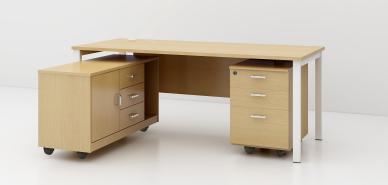 办公室家具办公室家具桌类桌类办公桌（有副台）办公桌（有副台）5656主台2000*1000*760副台1200*500*660主台2000*1000*760副台1200*500*660办公桌构成：主台、副台、三屉活动推柜。基材：台面选用E1级三聚氰胺人造板；
封边：2mm厚PVC封边。桌腿：铝合金桌腿，阳极氧化/静电喷塑处理。
五金件：采用德国"海福乐"品牌连接件和三节静音滑轨、德国“海蒂诗”阻尼铰链、德国“BMB”锁具。连接件均做防锈处理。配优质金属调节脚。
结构性能描述：主、副台带合理走线功能；三屉活动推柜（配连杆锁）下屉下设前置导向轮；副台可移动，下设柜门及抽屉，门内设搁板，柜门配锁具。环保工艺：1、走线孔内缘及隐蔽部位全部做封闭处理；2、所用板材经过杀虫处理，人造板家具甲醛释放量达到国家环保标准。产品均使用低挥发性原辅材料。办公桌构成：主台、副台、三屉活动推柜。基材：台面选用E1级三聚氰胺人造板；
封边：2mm厚PVC封边。桌腿：铝合金桌腿，阳极氧化/静电喷塑处理。
五金件：采用德国"海福乐"品牌连接件和三节静音滑轨、德国“海蒂诗”阻尼铰链、德国“BMB”锁具。连接件均做防锈处理。配优质金属调节脚。
结构性能描述：主、副台带合理走线功能；三屉活动推柜（配连杆锁）下屉下设前置导向轮；副台可移动，下设柜门及抽屉，门内设搁板，柜门配锁具。环保工艺：1、走线孔内缘及隐蔽部位全部做封闭处理；2、所用板材经过杀虫处理，人造板家具甲醛释放量达到国家环保标准。产品均使用低挥发性原辅材料。办公桌构成：主台、副台、三屉活动推柜。基材：台面选用E1级三聚氰胺人造板；
封边：2mm厚PVC封边。桌腿：铝合金桌腿，阳极氧化/静电喷塑处理。
五金件：采用德国"海福乐"品牌连接件和三节静音滑轨、德国“海蒂诗”阻尼铰链、德国“BMB”锁具。连接件均做防锈处理。配优质金属调节脚。
结构性能描述：主、副台带合理走线功能；三屉活动推柜（配连杆锁）下屉下设前置导向轮；副台可移动，下设柜门及抽屉，门内设搁板，柜门配锁具。环保工艺：1、走线孔内缘及隐蔽部位全部做封闭处理；2、所用板材经过杀虫处理，人造板家具甲醛释放量达到国家环保标准。产品均使用低挥发性原辅材料。办公桌构成：主台、副台、三屉活动推柜。基材：台面选用E1级三聚氰胺人造板；
封边：2mm厚PVC封边。桌腿：铝合金桌腿，阳极氧化/静电喷塑处理。
五金件：采用德国"海福乐"品牌连接件和三节静音滑轨、德国“海蒂诗”阻尼铰链、德国“BMB”锁具。连接件均做防锈处理。配优质金属调节脚。
结构性能描述：主、副台带合理走线功能；三屉活动推柜（配连杆锁）下屉下设前置导向轮；副台可移动，下设柜门及抽屉，门内设搁板，柜门配锁具。环保工艺：1、走线孔内缘及隐蔽部位全部做封闭处理；2、所用板材经过杀虫处理，人造板家具甲醛释放量达到国家环保标准。产品均使用低挥发性原辅材料。2,115.002,115.00办公室家具办公室家具桌类桌类办公桌（有副台）办公桌（有副台）5757主台1800*1000*760副台1200*500*660主台1800*1000*760副台1200*500*660办公桌构成：主台、副台、三屉活动推柜。基材：台面选用E1级三聚氰胺人造板；
封边：2mm厚PVC封边。桌腿：铝合金桌腿，阳极氧化/静电喷塑处理。
五金件：采用德国"海福乐"品牌连接件和三节静音滑轨、德国“海蒂诗”阻尼铰链、德国“BMB”锁具。连接件均做防锈处理。配优质金属调节脚。
结构性能描述：主、副台带合理走线功能；三屉活动推柜（配连杆锁）下屉下设前置导向轮；副台可移动，下设柜门及抽屉，门内设搁板，柜门配锁具。环保工艺：1、走线孔内缘及隐蔽部位全部做封闭处理；2、所用板材经过杀虫处理，人造板家具甲醛释放量达到国家环保标准。产品均使用低挥发性原辅材料。办公桌构成：主台、副台、三屉活动推柜。基材：台面选用E1级三聚氰胺人造板；
封边：2mm厚PVC封边。桌腿：铝合金桌腿，阳极氧化/静电喷塑处理。
五金件：采用德国"海福乐"品牌连接件和三节静音滑轨、德国“海蒂诗”阻尼铰链、德国“BMB”锁具。连接件均做防锈处理。配优质金属调节脚。
结构性能描述：主、副台带合理走线功能；三屉活动推柜（配连杆锁）下屉下设前置导向轮；副台可移动，下设柜门及抽屉，门内设搁板，柜门配锁具。环保工艺：1、走线孔内缘及隐蔽部位全部做封闭处理；2、所用板材经过杀虫处理，人造板家具甲醛释放量达到国家环保标准。产品均使用低挥发性原辅材料。办公桌构成：主台、副台、三屉活动推柜。基材：台面选用E1级三聚氰胺人造板；
封边：2mm厚PVC封边。桌腿：铝合金桌腿，阳极氧化/静电喷塑处理。
五金件：采用德国"海福乐"品牌连接件和三节静音滑轨、德国“海蒂诗”阻尼铰链、德国“BMB”锁具。连接件均做防锈处理。配优质金属调节脚。
结构性能描述：主、副台带合理走线功能；三屉活动推柜（配连杆锁）下屉下设前置导向轮；副台可移动，下设柜门及抽屉，门内设搁板，柜门配锁具。环保工艺：1、走线孔内缘及隐蔽部位全部做封闭处理；2、所用板材经过杀虫处理，人造板家具甲醛释放量达到国家环保标准。产品均使用低挥发性原辅材料。办公桌构成：主台、副台、三屉活动推柜。基材：台面选用E1级三聚氰胺人造板；
封边：2mm厚PVC封边。桌腿：铝合金桌腿，阳极氧化/静电喷塑处理。
五金件：采用德国"海福乐"品牌连接件和三节静音滑轨、德国“海蒂诗”阻尼铰链、德国“BMB”锁具。连接件均做防锈处理。配优质金属调节脚。
结构性能描述：主、副台带合理走线功能；三屉活动推柜（配连杆锁）下屉下设前置导向轮；副台可移动，下设柜门及抽屉，门内设搁板，柜门配锁具。环保工艺：1、走线孔内缘及隐蔽部位全部做封闭处理；2、所用板材经过杀虫处理，人造板家具甲醛释放量达到国家环保标准。产品均使用低挥发性原辅材料。2,039.002,039.00办公室家具办公室家具桌类桌类办公桌（有副台）办公桌（有副台）5858主台1600*800*760副台1200*400*660主台1600*800*760副台1200*400*660办公桌构成：主台、副台、三屉活动推柜。基材：台面选用E1级三聚氰胺人造板；
封边：2mm厚PVC封边。桌腿：铝合金桌腿，阳极氧化/静电喷塑处理。
五金件：采用德国"海福乐"品牌连接件和三节静音滑轨、德国“海蒂诗”阻尼铰链、德国“BMB”锁具。连接件均做防锈处理。配优质金属调节脚。
结构性能描述：主、副台带合理走线功能；三屉活动推柜（配连杆锁）下屉下设前置导向轮；副台可移动，下设柜门及抽屉，门内设搁板，柜门配锁具。环保工艺：1、走线孔内缘及隐蔽部位全部做封闭处理；2、所用板材经过杀虫处理，人造板家具甲醛释放量达到国家环保标准。产品均使用低挥发性原辅材料。办公桌构成：主台、副台、三屉活动推柜。基材：台面选用E1级三聚氰胺人造板；
封边：2mm厚PVC封边。桌腿：铝合金桌腿，阳极氧化/静电喷塑处理。
五金件：采用德国"海福乐"品牌连接件和三节静音滑轨、德国“海蒂诗”阻尼铰链、德国“BMB”锁具。连接件均做防锈处理。配优质金属调节脚。
结构性能描述：主、副台带合理走线功能；三屉活动推柜（配连杆锁）下屉下设前置导向轮；副台可移动，下设柜门及抽屉，门内设搁板，柜门配锁具。环保工艺：1、走线孔内缘及隐蔽部位全部做封闭处理；2、所用板材经过杀虫处理，人造板家具甲醛释放量达到国家环保标准。产品均使用低挥发性原辅材料。办公桌构成：主台、副台、三屉活动推柜。基材：台面选用E1级三聚氰胺人造板；
封边：2mm厚PVC封边。桌腿：铝合金桌腿，阳极氧化/静电喷塑处理。
五金件：采用德国"海福乐"品牌连接件和三节静音滑轨、德国“海蒂诗”阻尼铰链、德国“BMB”锁具。连接件均做防锈处理。配优质金属调节脚。
结构性能描述：主、副台带合理走线功能；三屉活动推柜（配连杆锁）下屉下设前置导向轮；副台可移动，下设柜门及抽屉，门内设搁板，柜门配锁具。环保工艺：1、走线孔内缘及隐蔽部位全部做封闭处理；2、所用板材经过杀虫处理，人造板家具甲醛释放量达到国家环保标准。产品均使用低挥发性原辅材料。办公桌构成：主台、副台、三屉活动推柜。基材：台面选用E1级三聚氰胺人造板；
封边：2mm厚PVC封边。桌腿：铝合金桌腿，阳极氧化/静电喷塑处理。
五金件：采用德国"海福乐"品牌连接件和三节静音滑轨、德国“海蒂诗”阻尼铰链、德国“BMB”锁具。连接件均做防锈处理。配优质金属调节脚。
结构性能描述：主、副台带合理走线功能；三屉活动推柜（配连杆锁）下屉下设前置导向轮；副台可移动，下设柜门及抽屉，门内设搁板，柜门配锁具。环保工艺：1、走线孔内缘及隐蔽部位全部做封闭处理；2、所用板材经过杀虫处理，人造板家具甲醛释放量达到国家环保标准。产品均使用低挥发性原辅材料。1,939.001,939.00办公室家具办公室家具桌类桌类办公桌（无副台）办公桌（无副台）59591600*800*7601600*800*760基材：台面选用E1级三聚氰胺人造板。
封边：2mm厚PVC封边。桌腿：铝合金桌腿，阳极氧化/静电喷塑处理。
五金件：采用德国"海福乐"品牌连接件和三节静音滑轨、德国“海蒂诗”阻尼铰链、德国“BMB”锁具。连接件均做防锈处理。配优质金属调节脚。
结构性能描述：一侧为铝合金桌腿，另一侧为三屉固定柜。带合理走线功能。环保工艺：1、走线孔内缘及隐蔽部位全部做封闭处理；2、所用板材经过杀虫处理，人造板家具甲醛释放量达到国家环保标准。产品均使用低挥发性原辅材料。基材：台面选用E1级三聚氰胺人造板。
封边：2mm厚PVC封边。桌腿：铝合金桌腿，阳极氧化/静电喷塑处理。
五金件：采用德国"海福乐"品牌连接件和三节静音滑轨、德国“海蒂诗”阻尼铰链、德国“BMB”锁具。连接件均做防锈处理。配优质金属调节脚。
结构性能描述：一侧为铝合金桌腿，另一侧为三屉固定柜。带合理走线功能。环保工艺：1、走线孔内缘及隐蔽部位全部做封闭处理；2、所用板材经过杀虫处理，人造板家具甲醛释放量达到国家环保标准。产品均使用低挥发性原辅材料。基材：台面选用E1级三聚氰胺人造板。
封边：2mm厚PVC封边。桌腿：铝合金桌腿，阳极氧化/静电喷塑处理。
五金件：采用德国"海福乐"品牌连接件和三节静音滑轨、德国“海蒂诗”阻尼铰链、德国“BMB”锁具。连接件均做防锈处理。配优质金属调节脚。
结构性能描述：一侧为铝合金桌腿，另一侧为三屉固定柜。带合理走线功能。环保工艺：1、走线孔内缘及隐蔽部位全部做封闭处理；2、所用板材经过杀虫处理，人造板家具甲醛释放量达到国家环保标准。产品均使用低挥发性原辅材料。基材：台面选用E1级三聚氰胺人造板。
封边：2mm厚PVC封边。桌腿：铝合金桌腿，阳极氧化/静电喷塑处理。
五金件：采用德国"海福乐"品牌连接件和三节静音滑轨、德国“海蒂诗”阻尼铰链、德国“BMB”锁具。连接件均做防锈处理。配优质金属调节脚。
结构性能描述：一侧为铝合金桌腿，另一侧为三屉固定柜。带合理走线功能。环保工艺：1、走线孔内缘及隐蔽部位全部做封闭处理；2、所用板材经过杀虫处理，人造板家具甲醛释放量达到国家环保标准。产品均使用低挥发性原辅材料。1,501.001,501.00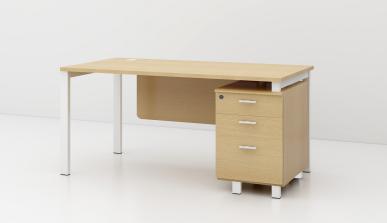 大类大类小类小类产品产品编号编号规格（W*D*Hmm）规格（W*D*Hmm）材质配置材质配置材质配置材质配置投报价格（元）投报价格（元）产品图样产品图样会议室家具会议室家具桌类桌类会议桌会议桌60601延米1延米基材：台面选用E1级三聚氰胺人造板。封边：2mm厚PVC封边。桌腿：铝合金桌腿，阳极氧化/静电喷塑处理。五金件：金属调节脚。
结构性能描述：有多媒体线盒和走线功能。环保工艺：1、走线孔内缘及隐蔽部位全部做封闭处理；2、所用板材经过杀虫处理，人造板家具甲醛释放量达到国家环保标准。产品均使用低挥发性原辅材料。基材：台面选用E1级三聚氰胺人造板。封边：2mm厚PVC封边。桌腿：铝合金桌腿，阳极氧化/静电喷塑处理。五金件：金属调节脚。
结构性能描述：有多媒体线盒和走线功能。环保工艺：1、走线孔内缘及隐蔽部位全部做封闭处理；2、所用板材经过杀虫处理，人造板家具甲醛释放量达到国家环保标准。产品均使用低挥发性原辅材料。基材：台面选用E1级三聚氰胺人造板。封边：2mm厚PVC封边。桌腿：铝合金桌腿，阳极氧化/静电喷塑处理。五金件：金属调节脚。
结构性能描述：有多媒体线盒和走线功能。环保工艺：1、走线孔内缘及隐蔽部位全部做封闭处理；2、所用板材经过杀虫处理，人造板家具甲醛释放量达到国家环保标准。产品均使用低挥发性原辅材料。基材：台面选用E1级三聚氰胺人造板。封边：2mm厚PVC封边。桌腿：铝合金桌腿，阳极氧化/静电喷塑处理。五金件：金属调节脚。
结构性能描述：有多媒体线盒和走线功能。环保工艺：1、走线孔内缘及隐蔽部位全部做封闭处理；2、所用板材经过杀虫处理，人造板家具甲醛释放量达到国家环保标准。产品均使用低挥发性原辅材料。736.00736.00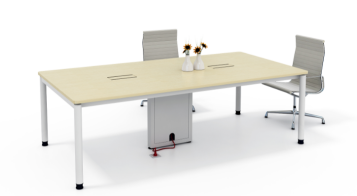 会议室家具会议室家具椅子类椅子类椅子A椅子A6161常规常规低背，有扶手。面料：采用台湾“颐达”品牌麻绒面料，具有防静电、防尘、防油污、阻燃性能；椅座、背板结构：采用E1级多层弯曲木胶合板为内衬板，多层板厚度≥12mm，衬垫物为优质环保高回弹泡棉，高回弹一次成型PU泡棉回弹力≥40%。泡棉用无苯胶粘剂粘接。椅架：铝合金椅架，表面静电喷塑处理，配PU套脚。生产工艺：使用无苯胶粘剂粘接泡棉，内部不使用废旧衬垫物，保持衬垫物干燥、卫生。产品均使用低挥发性原辅材料。低背，有扶手。面料：采用台湾“颐达”品牌麻绒面料，具有防静电、防尘、防油污、阻燃性能；椅座、背板结构：采用E1级多层弯曲木胶合板为内衬板，多层板厚度≥12mm，衬垫物为优质环保高回弹泡棉，高回弹一次成型PU泡棉回弹力≥40%。泡棉用无苯胶粘剂粘接。椅架：铝合金椅架，表面静电喷塑处理，配PU套脚。生产工艺：使用无苯胶粘剂粘接泡棉，内部不使用废旧衬垫物，保持衬垫物干燥、卫生。产品均使用低挥发性原辅材料。低背，有扶手。面料：采用台湾“颐达”品牌麻绒面料，具有防静电、防尘、防油污、阻燃性能；椅座、背板结构：采用E1级多层弯曲木胶合板为内衬板，多层板厚度≥12mm，衬垫物为优质环保高回弹泡棉，高回弹一次成型PU泡棉回弹力≥40%。泡棉用无苯胶粘剂粘接。椅架：铝合金椅架，表面静电喷塑处理，配PU套脚。生产工艺：使用无苯胶粘剂粘接泡棉，内部不使用废旧衬垫物，保持衬垫物干燥、卫生。产品均使用低挥发性原辅材料。低背，有扶手。面料：采用台湾“颐达”品牌麻绒面料，具有防静电、防尘、防油污、阻燃性能；椅座、背板结构：采用E1级多层弯曲木胶合板为内衬板，多层板厚度≥12mm，衬垫物为优质环保高回弹泡棉，高回弹一次成型PU泡棉回弹力≥40%。泡棉用无苯胶粘剂粘接。椅架：铝合金椅架，表面静电喷塑处理，配PU套脚。生产工艺：使用无苯胶粘剂粘接泡棉，内部不使用废旧衬垫物，保持衬垫物干燥、卫生。产品均使用低挥发性原辅材料。625.00625.00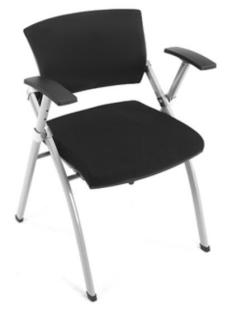 会议室家具会议室家具椅子类椅子类椅子B椅子B6262常规常规低背，有扶手。面料：采用台湾“颐达”品牌麻绒面料，具有防静电、防尘、防油污、阻燃性能；椅座、背板结构：采用E1级多层弯曲木胶合板为内衬板，多层板厚度≥12mm，衬垫物为优质环保高回弹泡棉，高回弹一次成型PU泡棉回弹力≥40%。泡棉用无苯胶粘剂粘接。椅座：可翻转。配PP可翻转手写板。椅架：铝合金椅架，表面静电喷塑处理，后腿带小轮子，可摞放。生产工艺：使用无苯胶粘剂粘接泡棉，内部不使用废旧衬垫物，保持衬垫物干燥、卫生。产品均使用低挥发性原辅材料。低背，有扶手。面料：采用台湾“颐达”品牌麻绒面料，具有防静电、防尘、防油污、阻燃性能；椅座、背板结构：采用E1级多层弯曲木胶合板为内衬板，多层板厚度≥12mm，衬垫物为优质环保高回弹泡棉，高回弹一次成型PU泡棉回弹力≥40%。泡棉用无苯胶粘剂粘接。椅座：可翻转。配PP可翻转手写板。椅架：铝合金椅架，表面静电喷塑处理，后腿带小轮子，可摞放。生产工艺：使用无苯胶粘剂粘接泡棉，内部不使用废旧衬垫物，保持衬垫物干燥、卫生。产品均使用低挥发性原辅材料。低背，有扶手。面料：采用台湾“颐达”品牌麻绒面料，具有防静电、防尘、防油污、阻燃性能；椅座、背板结构：采用E1级多层弯曲木胶合板为内衬板，多层板厚度≥12mm，衬垫物为优质环保高回弹泡棉，高回弹一次成型PU泡棉回弹力≥40%。泡棉用无苯胶粘剂粘接。椅座：可翻转。配PP可翻转手写板。椅架：铝合金椅架，表面静电喷塑处理，后腿带小轮子，可摞放。生产工艺：使用无苯胶粘剂粘接泡棉，内部不使用废旧衬垫物，保持衬垫物干燥、卫生。产品均使用低挥发性原辅材料。低背，有扶手。面料：采用台湾“颐达”品牌麻绒面料，具有防静电、防尘、防油污、阻燃性能；椅座、背板结构：采用E1级多层弯曲木胶合板为内衬板，多层板厚度≥12mm，衬垫物为优质环保高回弹泡棉，高回弹一次成型PU泡棉回弹力≥40%。泡棉用无苯胶粘剂粘接。椅座：可翻转。配PP可翻转手写板。椅架：铝合金椅架，表面静电喷塑处理，后腿带小轮子，可摞放。生产工艺：使用无苯胶粘剂粘接泡棉，内部不使用废旧衬垫物，保持衬垫物干燥、卫生。产品均使用低挥发性原辅材料。698.00698.00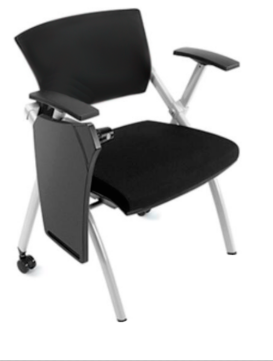 